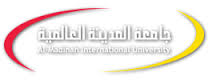 شبهات المستشرقين حول الدعوة الإسلامية في العهد المكي - جمعا ودراسةبحث تكميلي مقدم لنيل درجة الماجستير في الدعوة اسم الباحث:أحمد محمد ال يحيتحت أشراف الاستاذ المساعد الدكتور\ محمد رفيق الاسلامكلية العلوم الاسلامية-قسم الدعوةالعام الجامعى سبتمبر 2014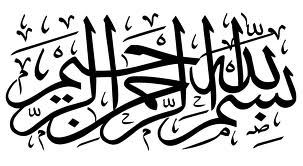 صفحة التحكيم  :CERTIFICATION OF DISSERTATION WORK PAGEتمّ إقرار بحث الطالب: ……………………..من الآتية أسماؤهم:The thesis of …………………………. has been approved by the following:المشرف على الرسالة SupervisorAcademic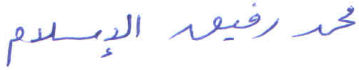 المشرف على التصحيحSupervisor of correction  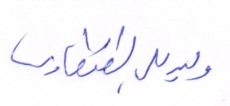 نائب رئيس القسمHead of Department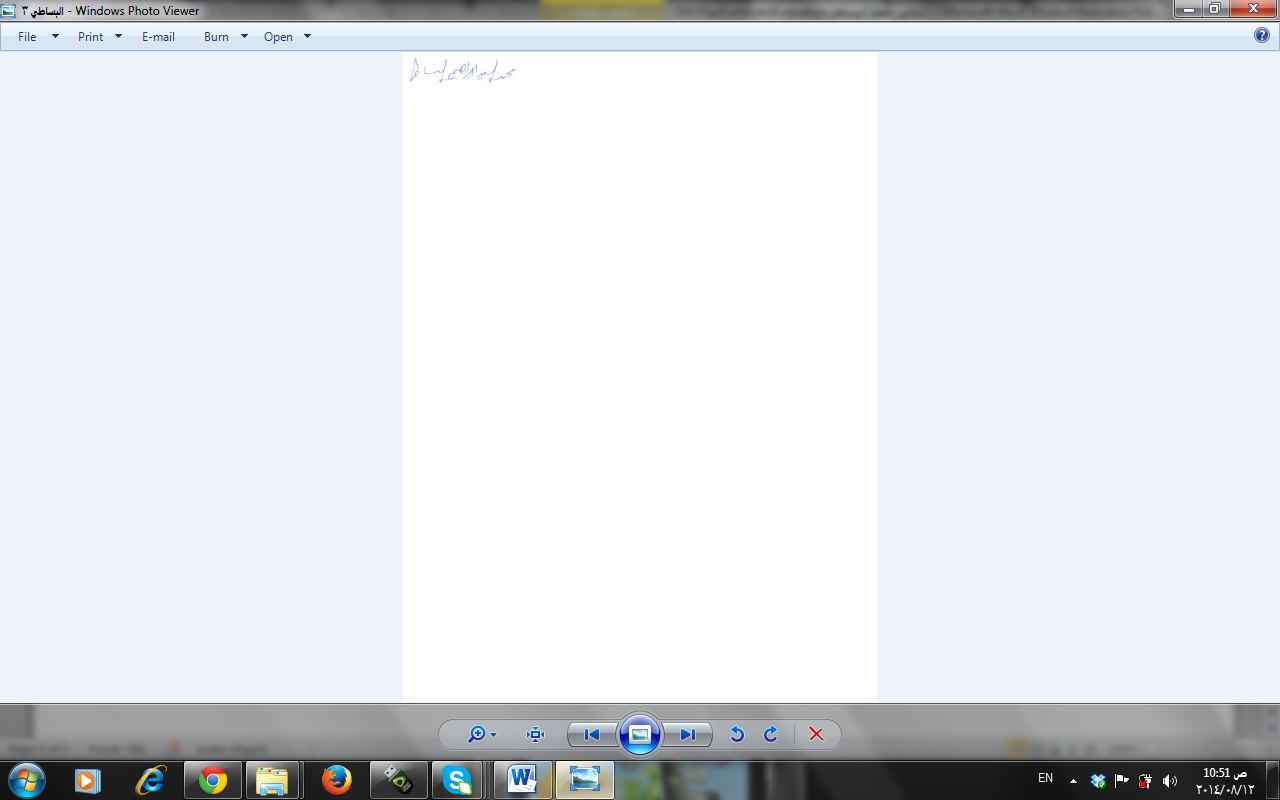 وكيل الكليةDean, of the Faculty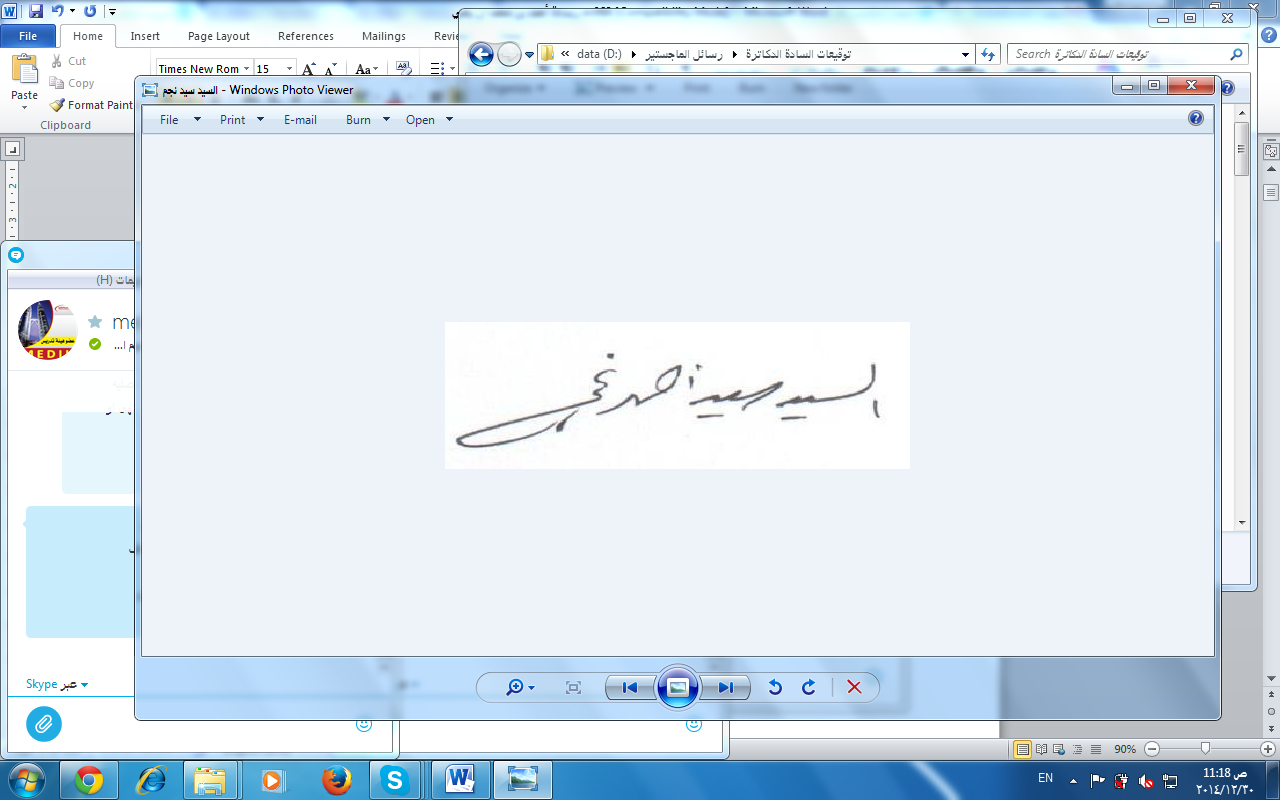 قسم الإدارة العلمية والتخرج Academic Managements & Graduation DeptDeanship of Postgraduate Studies    عمادة الدراسات العلياإقرارأقررتُ بأنّ هذا البحث من عملي الخاص، قمتُ بجمعه ودراسته، والنقل والاقتباس من المصادر والمراجع المتعلقة بموضوعه.اسم الطالب : احمد بن محمد ال يحي 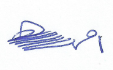 التوقيع :     التاريخ :     16/12/1435هـ    ـــــــــ الموافق 10 أكتوبر 2014DECLARATIONI hereby declare that this dissertation is result of my own investigation, except where otherwise stated. Name of student: Ahmed mohammad AL-Yahya-Signature:                        Date:25/12/1435              ملخص البحثالعنوان شبهات المستشرقين جمعا ودراسة: إعداد الطالب أحمد بن محمد آل يحي.رسالة مقدمة لنيل درجة الماجستيرـ كلية العلوم الإسلامية ـ قسم الدعوة.المقدمة: تتضمن أسباب اختيار الموضوع وأهميته ،وما أثاره المستشرقون في العصر الحديث من شبهات حول الدعوة الإسلامية في العهد المكي.مشكلة الدراسة:في القرن التاسع عشر الميلادي قد أثرا لمستشرقين في كثير من المسلمين وخاصة أولئك المفكرين والأدباء الذين تعلموا على أيديهم العلوم الإسلامية وأخذوا يؤلفون الكتب لنشر الأفكار والشبهات بين المسلمين .أهمية الدراسة :تناول قضية الشبهات التي أثارها المستشرقون حول الإسلام والدعوة إلى الله تعالى .أهداف الدراسة :تعريف الاستشراق والمستشرقين .بيان أهداف الاستشراق و المستشرقين .بيان شبهات المستشرقين حول الدعوة الإسلامية في العهد المكي .الردود التي ردت على المستشرقين شبها تهم حول الدعوة في العهد المكي.مصطلحات الدراسة:وهي :الشبهات ،المستشرقون ،الدعوة الإسلامية ، العهد المكي .الفصل الأولويتضمن ثلاثة مباحث المبحث الأول: نشأة ألاستشراق وأهدافه.المبحث الثاني: أهم كتب المستشرقين حول الدعوة في العهد المكي.المبحث الثالث:الشبهات التي أثارها المستشرقون حول الدعوة في العهد المكي.وهي واحد وعشرون شبهة .النتائج والتوصيات :النتائج : بطلان جميع الشبهات ، صدق رسول الله  ، المستشرق يبحث و يتعرف على هذا الدين وعلى النبي الكريم .التوصيات : من أهمها تأسيس بنك الكتروني لجمع الشبهات التي تدور حول الدعوة الإسلامية.حتى يسهل على الباحث الوصول أليها.Research SummaryTitle:  Orient list's Suspicions, Gathering and Study:Prepared by the student : Ahmed Bin Mohammed Al YahyaA dissertation submitted to award the Master degree, faculty of Islamic sciences, Da’wa departmentIntroduction: Includes why the subject is chosen, its importance, and what is the impact of the orientalists in the new age, represented by the suspicions raised about the Islamic Da’wa in Makkah era.Study problem:Orientalists had a major impact on Muslims in ninth century; this especially influences the researchers and authors who received Islamic sciences by those orientalists, then published their scientific sources to spread suspicions among Muslims.Study importance:Discusses the issue of suspicions raised by orientalists around the Islam and Da’awa.Study terms:They are: suspicions, orientalists, Islamic Da’wa, Makka eraFirst chapter:Includes three studiesFirst study: emergence and objectives of orientalismSecond study: the most important scientific sources about the Da’wa in Makkah eraThird study: suspicions raised by the orientalists about the Da’wa in Makkah era, they are twenty one suspicions.Results and recommendations:Results: annulment of all suspicions, Prophet Honesty, the orientalist searches andrecognizes this religion and our Prophet.شكر وعرفان وفي الختام أتوجه بالشكر والحمد والثناء لله عز وجل على ما أسبغه على من نعم ظاهرة وباطنه لا أحصي لها عدا ، التي منها تيسيره وعونه على إنجاز هذا البحث ،فله الحمد جل وعلا في الأولى والآخرة ،حمدا يليق بجلال وجهه وبعظيم سلطانه .وأثني بالشكر والتقدير لوالدي الكريمين اللذان كان لهما أبلغ الأثر في تنشئتي وتوجيهي لطلب العلم ووقوفهما معي في هذه الدراسة بكثرة دعواتهما لي ،أسأل الله أن يمد في عمرهما على طاعته وأن يجزيهما عني خير الجزاء، وأسأله الله أن يعينني على برهما على الوجه الذي يرضيه .   وبعد ذلك أرى لزاما علي أن أتقدم بوافر شكري وعظيم امتناني للمشرف على هذه الدراسة الدكتور/ محمد رفيق الإسلام ، الذي  رعى هذا البحث منذ كان بذرة حتى أستوى على سوقه ، والذي لم يبخل علي قط بتوجيهاته السديدة ،وآرائه القيمة ،بل كان يرعى البحث رعاية أبوية كريمة ،وفتح له قلبه ، وأولاه الكثير من وقته الثمين ،وكان لي بعد الله نعم العون طيلة إعداد هذا البحث.كما أني أتقدم بالشكر وجزيل الثناء العاطر إلى جامعة المدينة العالمية على ما أولته وتوليه لطلبة العلم من رعاية واهتمام.ولكلية العلوم الإسلامية وأعضاء مجلس قسم الدعوة وأصول الدين ، ومجلس الكلية وكافة الأساتذة الفضلاء على جهودهم الطيبة.كما اشكر كل من أعانني على إتمام هذا البحث أو أفادني بمعلومة أو توجيه أو إرشاد من الأساتذة الفضلاء،أو الزملاء الكرام واخص بالذكر أخي وزميلي الدكتور محسن الزهراني ، وأسأل الله أن يجزل لهم جميعا الأجر والمثوبة وأن يوفقنا جميعا لما يحبه ويرضى.    وختاما، فإن البحث كغيره من الأعمال البشرية يعتريه الزلل والقصور،فالكمال لله وحده دون سواه،فما كان فيه من حق وصواب فمن توفيق الله وحده لا شريك له ، لا أحصي ثناءً عليه ، وما كان فيه من زلل ونقصان فمن نفسي والشيطان .والله ورسوله منه بريئان ،ونسأله جل وعلا العفو والغفران .      ونسأله سبحانه وتعالى أن يصلح لنا جميعا الظاهر والباطن وأن يوفقنا لإخلاص العمل له وحده ،وأن يعاملنا بعفوه ورحمته أنه ولي ذلك والقادر عليه .   وأصلي وأسلم على خير البشرية محمد بن عبد الله أزكى صلاة وأتم سلام وعلى آله وصحبه أجمعين.فهرس الموضوعاتالموضوع                                                                        الصفحةالمقدمة ...............................................................         1الفصل الأول: الاستشراق والمستشرقون, وتحته ثلاثة  مباحث ........        7المبحث الأول: نشأة الاستشراق وأهدافه ................................        7المبحث الثاني: أهم كتب المستشرقين حول الدعوة في العهد المكيّ .........       15المبحث الثالث: الشبهات التي أثارها المستشرقين حول الدعوة إلى الله في العهد المكي، وهي إحدى وعشرون شبهة, مع الرد عليها ....................................       16الشبهة الأولى ..........................................................       16الشبهة الثانية ...........................................................      19الشبهة الثالثة ...........................................................      21 الشبهة الرابعة ...........................................................    25الشبهة الخامسة .........................................................     30الشبهة السادسة....................................................... .     35   الشبهة السابعة .........................................................      38الشبهة الثامنة ..........................................................       42الشبهة التاسعة ........................................................     46الشبهة العاشرة ........................................................      48الشبهة الحادية عشر ...................................................      50الشبهة الثانية عشر ....................................................      53الشبهة الثالثة عشر ....................................................      59الشبهة الرابعة عشر ...................................................      63الشبهة الخامسة عشر .................................................      70الشبهة السادسة عشر .................................................     72الشبهة السابعة عشر ..................................................     77الشبهة الثامنة عشر ...................................................     78الشبهة التاسعة عشر .................................................      81الشبهة العشرون .....................................................     82الشبهة الحادية والعشرون .............................................     85الخاتمة والتوصيات ...................................................... 88ملخص البحث بالعربي .................................................خ ترجمة ملخص البحث .................................................. ذشكر وعرفان .......................................................  ز     فهرس الآيات .......................................................     91 فهرس الأحاديث ....................................................      95فهرس الأعلام المترجم لهم ...........................................       97فهرس المصادر والمرجع ..............................................      101التمهيدمقدمة الدراسة:واجه الرسول كثيرًا من عداوات الخلق من أول يوم دعا فيه علانية إلى الإسلام، ولا يزال حتى يومنا هذا يواجه بالتكذيب، وقد سجَّل القرآن الكريم في أكثر من موضع هذا الاتهام الذي رماه به المشركين من قومه, وردد هذا الاتهام النصارى واليهود, أما إذا اطلعت على خارج المحيط العربي, فتجد أن حكم الرومان كان شديد القسوة عليه  , حيث اتهموه بأنه استولى على أموال خديجة وماشيتها، ولما افتضح أنه مصاب بالصرع, أراد أن يواسيها فزعم لها أن جبريل ينزل عليه بالوحي من السماء, وإذا كان غضا الطرف عن تهمة الصرع ممكنًا, فلا يمكن غضه أمام تهمة الكذب التي تبدو واضحة للعيان. والاستشراق يشكل الجذور الحقيقية التي كانت ولا تزال تقدم المدد للتنصير والاستعمار،وتغذي عملية الصراع الفكري البلاد المستعمرة ،وتشكل المناخ الملائم من أجل فرض السيطرة الاستعمارية على الشرق الإسلامي وإخضاع شعوبه لسيطرتها، فالاستشراق هو المنجم والمصنع الفكري الذي يمد المنصرين والمستعمرين بمواد يسوقونها في العالم الإسلامي لتحطيم عقيدته،وقد جاء هذا الغزو الثقافي ثمرة لإخفاق الغزو العسكري وسقوطه، ولتربية جيل بعد الاستعمار.إن الهجوم على دين الله -دين الإسلام- ومحاربته ظاهرة ليست بالحديثة العهد أو الجديدة المظهر. إنها ظاهرة يلاحظها كل مؤمن بالله من خلال قراءة كتب السير، والتاريخ وما كان من أعداء الدين الإسلامي في الماضي وما يمكن رؤيته رأي العين مما يجري من أحداث في الزمن الحاضر.والمستشرقون يتخبَّطون في تفسير مظاهر الوحي منهم من يرجع ذلك إلى «صَرْعٍ» كان ينتاب النبي - صَلَّى اللهُ عَلَيْهِ وَسَلَّمَ - حيناً بعد حين، ومنهم من يرجعه إلى تخيُّلات كانت تملأ ذهن النبي - صَلَّى اللهُ عَلَيْهِ وَسَلَّمَ -، ومنهم من يُفَسِّرُها بمرض نفسي.وفي العصر الحديث أثار المستشرقون كثيرًا من الشبهات حولهوحول دعوته، وسنعرض في هذه الدراسة أهم شبه المستشرقين حول الدعوة الإسلامية في العهد المكي.مشكلة الدراسة:مما لا شك فيه أن المستشرقين في القرن التاسع عشر الميلادي قد أثروا في كثير من المسلمين وخاصة أولئك المفكرين والأدباء الذين تعلموا على أيديهم العلوم الإسلامية وأخذوا يؤلفون الكتب لنشر الأفكار والشبهات بين المسلمين، وقد تعددت كتابات المستشرقين قديْمًا وحديثًا حول هذه الدعوة، والتي ظهر من خلال أكثرها الجهل المطبق بحقيقة الدعوة, ووصفها بخلاف الواقع, والطعن في الإسلام من خلال الطعن في الدعوة وأتباعها حيث كثرت الطعون والتهم لهذه الدعوة المباركة, ونحن بدورنا نحرص على بيان صفاء هذه الدعوة الإسلامية من شبهات المستشرقين, والدفاع عنها ومن المتيقن أن حقائق التاريخ ووقائعه الصادقة تثبت دائمًا عكس اتهامات المستشرقين؛ فأحببت في هذا البحث إبراز هذه الحقائق, وتنبيه الأذهان إلى أهميتها , للاستشهاد بها في الدفاع عن الإسلام وعن الدعوة الإسلامية.ويمكن صياغة مشكلة الدراسة في السؤال التالي:ما شبهات المستشرقين حول الدعوة الإسلامية في العهد المكي ؟ويتفرع من السؤال الرئيسي الأسئلة التالية: 1ـ ما مفهوم الاستشراق وماهي أهدافه.2ـ ما الشبهات التي أثارها المستشرقين حول الدعوة في العهد المكي .3ـ ما الردود التي ردت على المستشرقين شبههم التي أثاروها حول الدعوة في العهد المكي أهمية الدراسة:   تنبع أهمية الدراسة من أهمية الموضوع، إذ إن تناول قضية الشبهات التي أثارها المستشرقون حول الإسلام والدعوة إلى الله تعالى، من أوجب الواجبات؛ لأنها من دفع المطاعن عن هذا الدين الحنيف، إلا أني لم أقف على كتاب أو رسالة كتبت حول هذه الشبهات مجموعة, ولكني وجدت كتابات متفرقة هنا وهناك, ومن أهم تلك المراجع التي عنيت بذلك:1ـ كتاب ردود علماء المسلمين, على شبهات الملحدين والمستشرقين, لمحمد ياسين.2ـ ردود الشيخ الزر قاني- رحمه الله - , صاحب كتاب " مناهل العرفان " فقد عقد فيه فصلاً للرد على شبه المستشرقين حول المكي والمدني, في غضون حديثه عنهما.وغيرها من الكتب التي اعتمدت عليها في تكوين مادة هذا البحث .أهداف الدراسة :تهدف هذه الدراسة إلى ما يلي :1ـ تعريف الاستشراق والمستشرقين .2ـ بيان أهداف الاستشراق و المستشرقين .3ـ بيان شبهات المستشرقين حول الدعوة الإسلامية في العهد المكي .4ـ الردود التي ردت على المستشرقين شبههم حول الدعوة في العهد المكي.مصطلحات الدراسة :1ـ الشبهات :في الحديث المتّفق عليه : إن الحلال بيّن وإن الحرام بيّن ، وبينهما مُشْتَبِهَات لا يعلمهن كثير من الناس ، فمن اتقى الشبهات استبرأ لدينه وعرضه ، ومن وقع في الشبهات وقع في الحرام .. الحديث .(1)ويعرف الباحث الشبهة بأنها ما التبس فيه الباطل بالحق.2ـ المستشرقين :يطلق على كل من يبحث في أمور الشرقيين وثقافتهم وتاريخهم, ويقصد ذلك التيار الفكري الذي يتمثل في إجراء الدراسات المختلفة عن الشرق الإسلامي ، والتي تشمل حضارته وأديانه وآدابه ولغاته وثقافته, ولقد أسهم هذا التيار في صياغة التصورات الغربية عن الشرق عامة وعن العالم الإسلامي بصورة خاصة ، معبراً عن الخلفية الفكرية للصراع الحضاري بينهما.3ـ الدعوة الإسلامية:هي دعوة الناس الدخول في طاعة الله تبارك وتعالى، وطاعة رسول الله صلى الله عليه وآله وسلم، والالتزام بشرائعه أي التدين بالدين الإسلامي الحنيف الذي اختاره الله تبارك وتعالى لخلقه والعمل بتعاليمه.ــــــــــــــــــــــــــ راوي الحديث النعمان بن بشير هو النعمان بن بشير بن سعد الأنصاري المدني ولد في السنة الثانية من الهجرة، قال الواقدي: كان أول مولود في الإسلام من الأنصار بعد الهجرة بأربعة عشر شهراً، وروى عن النبي صلى الله عليه وسلم وعن عمر وعائشة، وروى عنه ابنه محمد ومولاه حبيب بن سالم والشعبي وآخرون، ولي الكوفة في عهد معاوية، ثم ولي حمص لابن الزبير، وبها قتل وذلك سنة أربع وستين أو خمس وستين.4ـ العهد المكي :يبدأ ببعثة النبي صلى الله عليه و سلم على رأس الأربعين من عمره، وينتهي بالهجرة النبوية من مكة إلى المدينة و مدته ثلاثة عشر عاما ، و ينسب إلى أم القرى مكة المكرمة ،و لا تخفى مكانة هذه المدينة الدينية في حياة الأمة الإسلامية ،ففيها بيت الله الحرام قبلة المسلمين في مشارق الأرض ومغاربها.الدراسات السابقة.دراسات تطرقت إلى:1ـ مفهوم الاستشراق: للدكتور أنور محمود زناتي. كاتب وأكاديمي مصري في مجال التاريخ والحضارة .ويعمل في جامعة عين شمس .(كتب عن صدام الحضارات والاستشراق وافتراءات الغرب على الإسلام )2ـ الرد على الشبهات: لشميم بن احمد بن عبد الحكيم. منهج الدعوة الإسلامية في الرد على الشبهات دراسة منهجية.جامعة الإمام محمد بن سعود الإسلامية بالرياض. (رسالة دكتوراه ) 3ـ العهد المكي: في ظلال السيرة النبوية ــ في العهد المكي.للداعية الإسلامي المصري راغب السر جاني.(أستاذ مساعد جراحة المسالك البولية بكلية الطب جامعة القاهرة ).  4ـ الشبهات : شبهات الملحدين والمبشرين .للدكتور إبراهيم عوض .(أستاذ النقد في كلية الآداب في جامعة عين شمس بمصر).5 ـ الفرق بين دراستي والدراسات السابقة .إن دراستي هي في الشبه التي دارة حول الدعوة الإسلامية في العهد المكي فقط.بينما الدراسات السابقة خليط بين المرحلتين المكية والمدنية 6 ـ الجديد إن لدراستي ارتباط وثيق بجوانب مرحلية لان هذه المرحلة كانت تفرض كسر طوق أفكار الجاهلية وتفنيد شبه المستشرقين .وهذه الدراسة لها تأثير فعال في تذليل الصعوبات التي يواجها الباحث في جمع شبه المستشرقين حول الدعوة الإسلامية في العهد المكي وتفنيدها.منهج الدراسة:كان منهجي على النحو التالي:1ـ استفدت خلال الدراسة من بعض المواقع في الشبكة العنكبوتية.2ـ عند الرد على الشبهة ابدأ بذكرها، ثم اثني بالرد عليها بما تيسر من نصوص الكتاب والسنة،وأقوال العلماء، عاضدا ذلك بالحوادث والوقائع التاريخية، حسبما يقتضيه المقام.3ـ ركزت في البحث على إبراز المواقف السلبية،وطعون المستشرقين تجاه الدعوة الإسلامية 4ـ عز و ت الآيات القرآنية إلى مواضعها من القرآن الكريم، وخرجت الأحاديث،واجتهدت في بيان درجتها،من حيث القبول أو الرد.5ـ ترجمت الأعلام في هذه الدراسة، إضافة إلى أعلام المستشرقين .6ـ بينت معاني الكلمات الغريبة التي تحتاج إلى شرح . الفصل الأول المبحث الأول: نشأة الاستشراق وأهدافه.المبحث الثاني: أهم كتب المستشرقين حول الدعوة في العهد المكي.المبحث الثالث:الشبهات التي أثارها المستشرقون حول الدعوة في العهد المكي.المبحث الأول: نشأة الاستشراق وأهدافه :مفهوم كلمة الاستشراق والمستشرقين, وما تدل عليه, في اللغة والاصطلاح.أولاً: المعنى اللغوي:      عند النظر إلى لفظة "استشراق" نجد أنها مصاغة على وزن استفعال, فهي في أصلها مشتقة من كلمة "شرق", ثم أضيف إليها الألف والسين والتاء, الدالة على الطلب, فبذلك يصبح معناها طلب الشرق .     أما في اللغات الأوروبية فثمة تعريف آخر يدل على أن المقصود بالشرق ليس الشرق الجغرافي, وإنما الشرق المقترن بمعنى الشروق والضياء والنور والهداية. ()ثانيًا: المفهوم الاصطلاحي:      إن مفهوم الاستشراق يعني علم الشرق, أو علم العالم الشرقي, () وعرف البعض الاستشراق أيضًا بأنه: ذلك التيار الفكري, الذي تمثل في الدراسات المختلفة عن الشرق الإسلامي, والتي شملت حضارته وأديانه وآدابه ولغاته وثقافته .()وبصفة عامة يمكن تعريف الاستشراق بأنه: أسلوب من الفكر, قائم على تمييز وجودي ومعرفي, بين الشرق والغرب, ويستخدم دراسات أكاديمية, قام عليها علماء غربيين للإسلام والمسلمين من شتى الجوانب: عقيدة وشريعة و ثقافة وحضارة وتاريخ وثروات وإمكانات, سواء أكانت هذه الشعوب تقطن شرق البحر الأبيض, أم الجانب الجنوبي منه, وسواء أكانت لغة هذه الشعوب العربية أم غير العربية, كالتركية والفارسية, وغيرها من اللغات؛ لأهداف متنوعة, ومقاصد مختلفة.  ()أما المستشرق فهو: عالم متمكن من المعارف الخاصة بالشرق ولغاته وآدابه.  ()     وبعد حديثنا عن معنى الاستشراق في اللغة والاصطلاح, ننتقل للحديث حول نشأة هذا الاستشراق: معظم المحققين لهذه المسألة يكادون يجمعون على أن بداية هذه الحركة نشأت في نهاية القرن العاشر الميلادي, وأوائل القرن الحادي عشر بفرنسا، وأن الراهب الفرنسي (جريردي أولياك 938 - 1003م)()كان من أوائل المشتغلين بعلوم الشرق، وارتبطت باسمه بداية حركة الاستشراق، إذ رحل فتعلم اللغة العربية ووقف على علوم العرب في الرياضيات والطب وغيرها، كما قرأ بعض العلوم الدينية, حتى قيل: إنه كان أوسع علماء عصره معرفة بعلوم العرب، وخاصة في الرياضيات والفلك.وقد استطاع جرير دي أن ينشئ مدرستين لتدريس اللغة العربية وعلومها، ثم أنشأ بعد ذلك مدرسة ثالثة تسمى مدرسة "شارتر", ويرجع الفضل إلى هذا الراهب في انتشار الأعداد العربية في أوربا التي كانت ينقصها رقم الصفر، ولم تكن تعرفه حتى نقله إليها (جرير دي أولياك) من اللغة العربية إلى اللغة اللاتينية.ثم جاء بعده (قسطنطين الإفريقي 1087م)()، و(بطرس المحترم 1092 - 1156م)() وغيرهما، ثم تتابع رواد هذه الحركة وتكاثرت أعدادهم واختلفت جنسياتهم, بحيث شملت معظم دول أوروبا وأمريكا في العصر الحديث.ثم أخذت بعد ذلك حركة الاستشراق تنمو في اطراد مستمر حتى 1311 - 1312م، حيث عقد مؤتمر فِيَنَّا()الكنسي، وكان من أهم قراراته إنشاء كرسي للغة العِبْرِيَّة والعربية في معظم جامعات أوروبا؛ فتأسس كرسي اللغة العربية في روما على نفقة الفاتيكان()، وفي باريس على نفقة ملك فرنسا، وفي أكسفورد()على نفقة ملك إنجلترا، ويرى كثير من المؤرخين لحركة الاستشراق أن هذا المؤتمر هو البداية المنظمة وشبه الرسمية للاستشراق، وما كان قبل ذلك إنما كان بمثابة الإرهاص لميلاد هذه الحركة.()     مما سبق من عرض نشأة المستشرقين, التي تتابع عليها المتأخرون بعد المتقدمون, فإن العاقل الحصيف يجزم ويدرك أن من وراء هذا النتاج أهدافًا مرامه, وآمالاً مراده, فهل يا ترى ما هي تلك الأهداف التي جعلوها نصب أعينهم؟.. وروضوا أنفسهم تتحمل متاعب الوصول إليها؟تنقسم أهداف المُسْتَشْرِقِينَ في جُملتها من الدراسات الاستشراقية الى ثلاثة أقسام:هدف عِلْمِيٍّ مشبوه.1 –التشكيك بصحَّة رسالة النبي .2 –إنكارهم أنْ يكون الإسلام ديناً من عند الله.3 –التشكيك في صِحَّةِ الحديث النبوي.ب. الأهداف الدِّينِيَّةِ والسياسية, وتتلخَّص في ما يلي:1 –تشكيك المسلمين بنبيِّهم وقرآنهم وشريعتهم وفقههم.2 –تشكيك المسلمين بقيمة تُراثهم الحضاري.3 –إضعاف ثقة المسلمين بتراثهم، وبث روح الشك في كلما بين أيديهم من قِيمٍ وعقيدة ومُثُلٍ عُلْيَا.ج. أهداف علميَّة خالصة:وهذه الأهداف لا يقصد منها سوى البحث  والتمحيص، ودراسة التراث العربي والإسلامي, دراسة تجلو لهم بعض الحقائق الخافية، وهذا  الصنف قليل عدده جداً. ()وكان مما اعتمد عليه المستشرقون كوسائل لتحقيق أهدافهم:1- تأليف الكتب في موضوعات مختلفة عن الإسلام واتجاهاته ورسوله وقرآنه.2- إرساليات التبشير()إلى العالم الإسلامي لتزاول أعمالًا إنسانية في الظاهر.3- إلقاء المحاضرات في الجامعات والجمعيات العلمية، ومن المؤسف أنَّ أشدَّهُم خطراً وعداءً للإسلام كانوا يُستدعون إلى الجامعات العربية والإسلامية ليتحَدَّثُوا عن الإسلام! 4– اكتساب العضوية في مجامع اللغة العربية. 5- إنشاء الموسوعة " دائرة المعارف الإسلامية "()وقد أصدروها بعدة لغات.  ()      بعد أن عرجنا على نشأة المستشرقين, وأهدافهم التي يرمون الوصول إليها, ثم عرفنا الوسائل التي يسلكونها لتحقيق أهدافهم، بقي أن نعلم ما هي المناهج التي انتهجوها في سبيل الوصول إلى غايتهم المنشودة, والتي مازالوا يُدَنْدِنُونَ حولها, ويلهثون وراءها:من الصعب جعل مناهج المستشرقين في اتجاه واحد, في كل الأزمان والأوقات, وفي كل الموضوعات التي تناولوها, ولكن يمكن إجمال هذه المناهج التي يشترك فيها عدد كبير من المستشرقين قديمًا وحديثًا في تناول العلوم الإسلامية عمومًا, في النقاط التالية:1- محاولة ردِّ بعض معطيات الدين الإسلامي إلى أصول يهودية ونصرانية, وهذا الأمر يتمثل في كثير من الكتابات حول الوحي, وحول القرآن الكريم, وحول السنة المطهرة.2- التشكيك في صحة الحديث النبويّ.3- البحث عن الضعيف والشاذ من الروايات والاعتماد عليه, ما دام في خدمة مصلحتهم.4- الخضوع للهوى, والبعد عن التجرد العلمي, والمنهج الانتقائي, وإثارة الشكوك في معطيات السنة والتاريخ.5- التحريف والتزييف والادعاء المتعمد. ()وفيما يلي سرد لبعض رموز المستشرقين الذين وسموا بأنهم أشد عداءً وحقدًا على الإسلام والمسلمين.هؤلاء الذين استحبوا العمى على الهدى، وأضلهم الله على علم.1. بارون كارادي فو :  فرنسي متعصِّب جداً ضد الإسلام والمسلمين, ساهم بنصيب بارز في تحرير " دائرة المعارف الإسلامية ". جولد زيهر :  مَجَرِيٌّ عرف بعدائه للإسلام, وبخطورة كتاباته عنه, ومن مُحَرِّرِي " دائرة المعارف الإسلامية ", كتب عن القرآن والحديث.غ. فون جرونيباوم :   ألماني يهوديّ, مستورد إلى أمريكا للتدريس بجامعاتها, وكان أستاذاً بجامعة شيكاغو، من أَلَدِّ أعداء الإسلام,ترى في جميع كتاباته تَخَبُّطًا واعتداءً على القِيم الإسلامية والمسلمين.أ.ج.  فينسينك :عَدُوٌّ لدود للإسلام ونبيِّه، كان عضواً بالمجمع اللغوي المصري ثم أخرج منه, وهو ناشر المعجم المفهرس لألفاظ الحديث النبوي في لغته الأولى.د . ب . ماكدونالد :   أمريكي من أشد المتعصبين ضد الإسلام والمسلمين، مبشِّر .من كبار مُحَرِّرِي " دائرة المعارف الإسلامية " . ()     وبعد فإن المتبادر إلى ذهن كلِّ من قرأ ما سبق من الكلام عن تاريخ هؤلاء القوم, ووقف على أهدافهم وأساليبهم, ثم نزل عند أسماء المتعصبين منهم, أنهم على حدٍّ سواء في المكر للإسلام, والكيد لأهله, بل هو لا يتوقع ممن هذه صفته أن ينصف الإسلام ولو في موقفٍ من مواقفه, ولمحو هذه العَبْرة, وإزالة هذه الخاطرة, نورد بعضًا ممن وسموا بأنهم أنصفوا للإسلام:1- هادريان ريلاند :أستاذ اللغات الشرقية في جامعة أوت رشت بهولندا، له كتاب الديانة المحمدية باللغة اللاتينية , إلا أنَّ الكنيسة في أوروبا وضعت كتابه في قائمة الكتب المحرم تداولها !؟2- يوهان ج. رايسكه :وهو مستشرق ألماني جدير بالذكر، اتهم بالزندقة؛ لموقفه الإيجابي من الإسلام، وإليه يرجع الفضل في إيجاد مكان بارز للدراسات العربية بألمانيا.3- سِلْفِسْتَر دي ساسي :اهتم بالأدب والنحو,  مبتعدا ًعن الخوض في الدراسات الإسلامية، وإليه يرجع الفضل في جعل باريس مركزاً للدراسات العربية.4- توماس أرنولد :إنجليزي، له: الدعوة إلى الإسلام, الذي نقل إلى التركية والأردية والعربية.5- غوستاف لوبون :مستشرق وفيلسوف مادي، لا يؤمن بالأديان مطلقاً، جاءت أبحاثه وكتبه الكثيرة متسمة بإنصاف الحضارة الإسلامية, مما دفع الغربيين إلى إهماله وعدم تقديره. ()المبحث الثاني: أهم كتب المستشرقين حول الدعوة في العهد المكي : كثيرة هي تلك الشبهات التي أثيرت وتثار حول الدعوة المكية, وكثيرة هي تلك الأسفار التي حملت هذا الموضوع ووضع في أحشائها, ولكنا ومع كثرتها فلن نتطرق إلى الحديث حولها كلها, بل سيقتصر حديثنا على سفرين نظن أنهما يسدان مسد تلك الجموع الكثيرة من الأسفار :  محمد في مكة, ومؤلف هذا الكتاب هو المستشرق الإنجليزي ويليام مونت غمري وات ().وقد قام بترجمته إلى العربية: د. عبد الرحمن عبد الله الشيخ. راجع الكتاب وعلق عليه: د. أحمد شلبي. قامت بنشره: الهيئة المصرية العامة للكتاب بالقاهرة, عام 1415م. ويقع في مجلدٍ واحد.  مذاهب التفسير الإسلامي, بحث في اختلاف المصاحف  ونشأة  القراءاتومدارس التفسير وخلافات الفرق حول النص وتفسيره, ومؤلف هذا الكتاب هو المستشرق الذي عرف بعدائه للإسلام: جولد زيهر () . ترجمه إلى العربية وحققه:عبد الرحمن النجّار. قدم له: عبد الرحمن بدوي, ويوهان فوك. قام بنشره: دار ومكتبة بيبليون, ضمن سلسلة: نظرات استشراقية في الإسلام وتأريخه عام 2011م. ويقع في مجلد واحد. ()المبحث الثالث:الشبهات التي أثارها المستشرقون حول الدعوة إلى الله في العهد المكي والرد عليها.الشبهة الأولى:طعنهم في مصداقية الرسول  في الدعوة إلى ربه التي أمر بها, وأنه كان يريد الزعامة والملك .قدّم بعض المستشرقين جملة من النظريات المنحرفة لتفسير النهضة التي قامت بين العرب وظهور الدولة الإسلامية ، وحاولوا جاهدين أن يلغوا الصَبْغَة الدينية لهذه الحركة التاريخية وقد أدّى ذلك إلى أن قامت نظرية عند بعضهم، تزعم أن النبي كان رجلاً يطمح إلى الملك والسيطرة على مقاليد الأمور؛ فوضع لنفسه خطة تعتمد على تجميع الناس من حوله والتغرير بهم من منطلق هذا الدين الجديد، والمستشرقون في نظريتهم هذه ينظرون إلى النبي  نظرتهم إلى رجال دينهم, الذين أكلوا أموالهم واستعبدوهم وأذلوهم باسم الدِّين.ومعلوم أن الدعوة التي أتى بها النبي تشمل ما ذكروه من جوانب السياسة والإصلاح ، لكن المشكلة تكمن في الاقتصار على هذه الجوانب ونزع الطابع النبويّ منها ، وإلباسها ثوباً ماديّا مجرداً .وسنقوم بتعرية هذه الآراء المنحرفة وبيان بطلانها، بعرضها على الواقع التاريخي وفق ما يقتضي المنهج العلمي، كي يتبين لنا عَوَرُها, وذلك من أربعة وجوه : الأول : إن اتصاف رسول الله بالحزم والثبات، وعدم تقديم أية تنازلات لينفي قطعًا مثل هذا الادعاء؛ إذ إن من صفات السياسيين أن يدوروا في فلك مصالحهم الشخصية ، وما يقتضي ذلك من الاتصاف بالمرونة في التنازل عن بعض الثوابت أو شيء من المبادئ.لكن الشأن مع رسول الله على النقيض من ذلك، ولذلك نجد موقفه واضحاً جليًا في الموقف الذي يستوقفنا, وهو ذلك الموقف الذي عرضت فيه قريش إغراءاتها عليه, فلم يزد ، أن فجرها مدوية قائلاً :" يَا عَمُّ وَاَللَّهِ لَوْ وَضَعُوا الشَّمْسَ فِي يَمِينِي، وَالْقَمَرَ فِي يَسَارِي, عَلَى أَنْ أَتْرُكَ هَذَا الأَمْرَ حَتَّى يُظْهِرَهُ اللَّهُ، أَوْ أَهْلِكَ فِيهِ، مَا تَرَكْتُهُ".()     ثانيًا : لو كان الملك غايته، لكان في عرض قريش له - وهو ضمن العروض في الحديث السابق - أن يجعلوه ملكًا طريقاً مختصراً لهذه الغاية ، لكنه أبى ذلك ، وتمسك بمبدأ نبوته، مما ينفي صحة هذا الادعاء .ثالثًا : من المعلوم أن مكة ومن حولها كانت وثنية من جهة، متغلغلة في أوحال الفقر من جهة أخرى، ومرجع الفقر الذي ألمّ بالسياسة التي انتهجها اليهود مع العرب في إغراقهم بالربا، إلى حدٍّ ذلت أعناقهم .ومن البداهة والحال هذه أن يتّخذ النبي أقصر الطرق للوصول إلى الحكم ، بأن يعلنها حرباً على اليهود, مستغلاً روح الكراهية التي نمت في نفوس المكيّين كردّة فعلٍ تجاه هذا الظلم والاستبداد، مع ضرورة السكوت عمّا يثير قومه عليه من ذم الأوثان والأصنام أو النيل من مكانتها .لكن العجيب في الأمر أن النبي اختار أصعب الطرق وأكثرها وعورة في حياته، لقد كانت مبدأ دعوته هي نبذ الأصنام وتسفيهها ، الأمر الذي أدّى إلى كراهية قومه - الذين هم أولى الناس بنصرته - لهذه الدعوة الجديدة؛ فكان التعذيب له ولأصحابه وتشريدهم عن ديارهم، وكل ذلك يدلّنا أن مقصده لم يكن له علاقة بالتملك والسيطرة، إنما هو في إخراج الناس من عبادة العباد، إلى عبادة رب العباد .رابعًا : إن الملوك المعاصرين للنبي ممن هم ساسة للأمم كانوا  مدركين لطابع النبوة في شخصيّته، ويتضح هذا من خلال مواقفهم التي اتخذوها تجاه هذه الدعوة الجديدة، واعترافاتهم التي سجّلوها في هذا الصدد ، ومن أقرب الأمثلة على ذلك ، موقف النجاشي ملك الحبشة()، فإنه لم يفهم من دعوة النبي الرغبة في الزعامة السياسية ، بل تجاوز ذلك إلى الإيمان بدعوة هذا النبي ، أتراه يذعن لرجل يطمح إلى الزعامة المجردة، في وقت لم يكن ذلك الرجل يملك من أمر نفسه ولا من أمر أصحابه شيئًا ؟! ()إني حُسِدْتُ فزادَ اللّه في حَسدِي . . . لا عاشَ مَنْ عاش يوماً غَيْرَ محسودِما يُحْسَدُ المرءُ إلا مِنْ فضائلهِ . . . بالعلم والظرْفِ ، أو بالبَأسِ والْجُودِالشبهة الثانية:الطعن في حقيقة دعوة الرسول محمد  , ونسبتها إلى الإصلاح الاجتماعي, دون الوحي السماوي.لا شك أن النبي بُعث ليتمّم مكارم الأخلاق، ويضيف إلى الإنسانية الكثير من المعاني السامية، والمثل العليا، وإن البُعد الأخلاقي في مبادئه واضح بلا مراء، لكن أن يحلو للبعض أن يفسّر دعوته بانتحال النبوة، والاحتيال باسم الدين، كي يسهم في انتشال قومه من الانحلال الخلقي، ومحاربة الهيمنة القبلية، فهذا ما لا يقوله عاقل منصف، عرف التاريخ، أو اطلع على جزء من حياة النبي  .والنقاط التالية تبيّن أنها لا تعدوا أن تكون أفكاراً نابعة من نفوس مغرضة :     النقطة الأولى : إن جوانب الحياة الاجتماعية تشتمل على البعد المنظّم لعلاقة الإنسان بنفسه ، والبعد المنظم لعلاقته بمن سواه، ولو كان النبي مجرّد مصلحٍ اجتماعي لكان تركيزه الأعظم على هذين البعدين، بينما نرى في الواقع أن العماد الحقيقي الذي قامت عليه دعوته هو بُعدٌ أعمق من القضيتين السابقتين، إنه البُعد العقدي، والمتمثل في علاقة الإنسان بخالقه ومولاه .لقد تركّزت الدعوة الإسلامية في أكثر مظاهرها بالعبادة وتوحيد الله، وهذا البعد ليس له علاقة مباشرة بالإصلاح الاجتماعي، فما بال النبي يأمر الناس بعبادة الله وحده ؟ وما علاقة الأخلاق بتحمّل أعباء تكاليف تُشغل بمجملها حياة الإنسان اليومية ؟ وهنا قد يقول المستشرقون : إن لهذه التكاليف أثراً في ترويض الروح على الفضيلة، لكن هذا لا يتماشى مع النهي عن عبادة الأصنام، ولا مع وجوب البراءة من الكفر والكافرين، مما يجعلنا نقطع بتهافت مثل هذا الرأي .النقطة الثانية : إن هذا التفسير النظري ليقف عاجزاً عن تفسير بكاء الصحابة العائدين من الغزوات إذ لم تُكتب لهم الشهادة، ويقف عاجزاً كذلك عن تفسير حرصهم على قتال ذويهم وبني جلدتهم، حتى ترى الوالد يقتل ولده، والأخ يقتل أخاه، كل ذلك في سبيل هذه الدعوة الجديدة، كما أن هذه النظرية لتعجز عن تفسير رضا المهاجرين أن يتركوا ديارهم وأموالهم، ويختاروا مفارقة الأوطان، إلى مصير غير معلوم، لو لم يؤمنوا بنبوته . النقطة الثالثة : إن المتطلّع إلى محتويات الدين الإسلامي يجد فيه العديد من التشريعات المختلفة والأنظمة المحكمة الدقيقة، خصوصاً ما يتعلّق بجوانب القضاء والإفتاء والحدود، والشأن في المناهج الأرضية القويّة أن تجتمع عقول كثيرة لكي تَخرج بنظام متكامل كهذا النموذج، لا أن يكون منبع هذا الدستور من رجل أُمِّيٍّ لا يعرف القراءة ولا الكتابة، منشغلٍ بعبادته والاجتماع بصحابته، ومثل هذا التصوّر يقتضي أن تكون هذه الشريعة من مصدر سماويٍّ، لا اجتهادات بشريةٍ عرضة للخطأ والصواب .ونقول أخيراً : إن الإصلاح الاجتماعي هو قاسم مشترك بين الشرائع السماوية والدعوات الأرضية، كذلك فيما يتعلق بالدعوات السياسية، فالكلُّ يسعى إلى تحقيق الاستقرار وتنظيم الحياة، ولكنَّا حينما نتكلم عن دين أتى من عند الخالق الحكيم فمن البداهة أن يكون أوسع نطاقًا وأكمل نظامًا وأشمل منهجًا، فليس هو بالمقتصر على جانب من جوانب الحياة أو نظام من نُظُمها .وإذا كان الأمر كذلك، فمن السذاجة أنهم وصفو ادور خاتم الأنبياء والمرسلين بأنه مجرد عمليات إصلاحية في المجتمع العربي، أو محاولات لتصدّر الزعامة والسيطرة على مقاليد الحكم في جزيرة العرب، فلا مناص من الاعتراف بالحق الواضح، وهو ما عبّر عنه المستشرق " تريتون "() بقوله : " إذا صحّ في العقول أن التفسير المادّي يمكن أن يكون صالحاً في تعليل بعض الظواهر التاريخية الكبرى، وبيان أسباب قيام الدول وسقوطها ، فإن هذا التفسير المادي يفشل حين يرغب في أن يعلّل وحدة العرب وغلبتهم على غيرهم، وقيام حضارتهم، واتساع رقعتهم, وثبات أقدامهم، فلم يبق أمام المؤرخين إلا أن ينظروا في العلّة الصحيحة لهذه الظاهرة الفريدة، فيرى أنها تقع في هذا الشيء الجديد : ألا وهو الإسلام " .الشبهة الثالثة:زعمهم أن النبي لم يكن حريصًا على هداية قومه, وأنه دعا على بعضهم , وبذلك يطعنون في منطلقات دعوته  .كان العرب في جاهلية عوجاء, وسفاهةٍ عمياء, يقتل بعضهم بعضًا, وينهب بعضهم أموال بعض, أموالهم وأعراضهم لا يحوطها أمان ولا اطمئنان, يعبدون الأوثان والأحجار, ولم يهتدوا إلى عبادة الواحد القهار, عاشوا في فترةٍ من الرسل, فلا نبي بعث إليهم, ولا رسول أرسل إليهم, حتى اختار الله لهم من بين أظهرهم رجلاً كريمًا, طيب السيرة, حسن السريرة, حافظًا للود والعهد, اختاره الله لهم؛ ليكون لهم نبيًا, وعلى وحي ربه أمينًا, أتاهم فكان أرحم بهم من أماتهم وآبائهم, عمت رحمته مؤمنهم وكافرهم, فها هو بعد أن انتصر على المشركين بعد غزوة الفرقان, في غزوة بدرٍ الكبرى, يستشير أصحابه فيما يصنع بهم؟ فاختار الرأي الأسهل الذي أشار عليه بفدائهم, رحمة بهم وشفقة عليهم, وترك الرأي الذي أشار بقتلهم واستئصالهم, فجاء الحكم الرباني مؤيدًا للاختيار الثاني, مخالفًا للأول (), فهل يخطر ببال عاقل أن يكون هذا القائد - الذي اختار الإبقاء على الأسرى, مؤثرًا له على قتلهم -  غير حريصٍ عليهم, ولا مهتمًا بان يهتدوا, إذًا لو كان كذلك لاختار هو قتلهم, قبل أن يشير عليه من أشار بذلك, والأمر هو ابتداءً, ولم يفتقر إلى من يشير عليه بذلك, هذا واحد من تلك المواقف التي هي كفيلة بالرد على المستشرقين في هذا الزعم .وسنورد غير ذلك من الآيات القرآنية, ونعقبها بأحاديث نبوية, ومواقف تاريخية .الوقفة الأولى: مع الآيات القرآنية : نورد في هذا المقام بعضًا من تلك الآيات التي دلت على حرص النبي  على هداية قومه:قال تعالى: لَعَلَّكَ بَاخِعٌ نَفْسَكَ أَلَّا يَكُونُوا مُؤْمِنِينَ ﴿٣﴾(), جاء في معالم التنزيل في بيان معناها : أي لعلك قاتل نفسك،إن لم يؤمنوا، وذلك حين كذبه أهل مكة فشقَّ عليه ذلك، وكان يحرص على إيمانهم، فأنزل الله هذه الآية.()وقال تعالى: أَفَمَن زُيِّنَ لَهُ سُوءُ عَمَلِهِ فَرَآهُ حَسَنًا ۖ فَإِنَّ اللَّهَ يُضِلُّ مَن يَشَاءُ وَيَهْدِي مَن يَشَاءُ ۖ فَلَا تَذْهَبْ نَفْسُكَ عَلَيْهِمْ حَسَرَاتٍ  إِنَّ اللَّهَ عَلِيمٌ بِمَا يَصْنَعُونَ ﴿8﴾()قال ابن عباس() : لا تغتم ولا تهلك نفسك, حسرة على تركهم الإيمان. ()الوقفة الثانية: مع الأحاديث النبوية, والمواقف التاريخية :     ذكر علماء الحديث و السير الذين اهتموا بتدوين دقائق تفاصيل حياته  صورًا مشرقة تبين ما كان عليه  من الحرص على هداية الناس وإدخالهم في دين الله ؛ ليسعدوا بهذا الدين الذي لا يقبل الله دينًا سواه, فعن عائشة - رضي الله عنها -()أَنَّهَا قَالَتْ لِلنَّبِيِّ : هَلْ أَتَى عَلَيْكَ يَوْمٌ كَانَ أَشَدَّ مِنْ يَوْمِ أُحُدٍ؟ قَالَ:" لَقَدْ لَقِيتُ مِنْ قَوْمِكِ مَا لَقِيتُ، وَكَانَ أَشَدُّ مَا لَقِيتُ مِنْهُمْ يَوْمَ الْعَقَبَةِ، إِذْ عَرَضْتُ نَفْسِي عَلَى ابْنِ عَبْدِ يَالِيلَ بْنِ عَبْدِ كُلاَلٍ، فَلَمْ يُجِبْنِي إِلَى مَا أَرَدْتُ؛ فَانْطَلَقْتُ وَأَنَا مَهْمُومٌ عَلَى وَجْهِي، فَلَمْ أَسْتَفِقْ إِلاَّ وَأَنَا بِقَرْنِ الثَّعَالِبِ()، فَرَفَعْتُ رَأْسِي، فَإِذَا أَنَا بِسَحَابَةٍ قَدْ أَظَلَّتْنِي، فَنَظَرْتُ فَإِذَا فِيهَا جِبْرِيلُ فَنَادَانِي فَقَالَ: إِنَّ اللَّهَ قَدْ سَمِعَ قَوْلَ قَوْمِكَ وَمَا رَدُّوا عَلَيْكَ، وَقَدْ بَعَثَ إِلَيْكَ مَلَكَ الْجِبَالِ لِتَأْمُرَهُ بِمَا شِئْتَ فِيهِمْ, قَالَ: فَنَادَانِي مَلَكُ الْجِبَالِ وَسَلَّمَ عَلَيَّ, ثُمَّ قَالَ: يَا مُحَمَّدُ, إِنَّ اللَّهَ قَدْ سَمِعَ قَوْلَ قَوْمِكَ, وَأَنَا مَلَكُ الْجِبَالِ, وَقَدْ بَعَثَنِي رَبُّكَ إِلَيْكَ لِتَأْمُرَنِي بِأَمْرِكَ, فَمَا شِئْتَ؟ إِنْ شِئْتَ أَنْ أُطْبِقَ عَلَيْهِمُ الأَخْشَبَيْنِ() ". فَقَالَ لَهُ رَسُولُ اللَّهِ  :" بَلْ أَرْجُو أَنْ يُخْرِجَ اللَّهُ مِنْ أَصْلاَبِهِمْ مَنْ يَعْبُدُ اللَّهَ وَحْدَهُ لاَ يُشْرِكُ بِهِ شَيْئًا ".()ولو تأملنا في هذا الحديث لوجدنا فيه العرض المغري للتخلص من هؤلاء المعاندين المكابرين؟      ولكن هو الحرص الذي منع صاحبه من استعجال الثمرة, والارتياح من متاعب الدعوة, وأدى إلى التفاؤل بأن يكون الخير في أجيالهم, فهل بعد هذا الحرص من حرص ؟!      حين يتبين الرد على الشق الأول من هذه الشبهة, يتبين الرد على شقها الآخر, وهو دعوى أنه  دعا على بعض قومه, وتنزلاً للرد عليه نكتفي بذلك الحديث الذي ورد في الصحيح عَنْ أَبِي هُرَيْرَةَ()قَالَ: قِيلَ: يَا رَسُولَ اللَّهِ, ادْعُ عَلَى الْمُشْرِكِينَ, قَالَ:" إِنِّي لَمْ أُبْعَثْ لَعَّانًا وَإِنَّمَا بُعِثْتُ رَحْمَةً".  ()فهل فيه أحدًا أرحم من هذا النبي  ؟الشبهة الرابعة:زعمهم أن دعوة الرسول  كانت خاصةً لأهل مكة .بعث الأنبياء الواحد تلو الآخر, وكانت دعوة كل نبي قاصرة على قومه فحسب, فكانت دعوة هود في عاد, وصالح في ثمود, وشعيب في مدين, وهكذا كانت دعوة كل نبيٍّ في   قومه, حتى جاء البشير النذير, والسراج المنير - عليه وعلى إخوته أفضل الصلاة والتسليم - فحظيت دعوته بتلك الخصلة التي لم تبلغها دعوة نبي قبله, ألا وهي عمومية رسالته إلى العالمين, انسهم وجنهم, أحمرهم وأبيضهم, عربهم وعجمهم, ولكن شبهات المستشرقين المشككين ما زالت تتوالى وتنهمر في النيل من شخصه ودعوته  فهاهم الآن يشككون في هذه العمومية, ويقصرون هذه الدعوة في مهبطها, زاعمين مرة أن هذه الدعوة إنما جاءت لأم القرى ومن حولها, ومن حولها بضع قرى وليس كل العالم؟ () وفي أخرى يقولون: إن محمدًا  عربي الجنسية, وعربي اللغة, والقرآن عربي اللغة, والعالم موزع على لغات غير العربية كثيرة ومختلفة؛ فهل من الممكن عقلاً أن يكون محمدًا  رسولاً لجميع شعوب العالم, وهو لا يعرف إلا اللغة العربية؟ ()  وهل من عدل الإله أن يطلب من أهل الكتاب أن يؤمنوا بنبيٍ لم يرسل إليهم؟ ()  وأخيرًا يسعون في إنكار ثبوت تلك الرسائل التي أرسلها النبي  إلى الملوك المعاصرين له داعيًا لهم ولأقوامهم للدخول في دين الله (), ولا أدري متى أصبح المستشرقون نقادًا للعلم والأسانيد؟      فآيات القرآن شاهدة والأحاديث النبوية دالَّة أن رسالته  عالمية , بل من المستشرقون أنفسهم من شهد بذلك.قال رب العالمين:وَ كَذَٰلِكَ أَوْحَيْنَا إِلَيْكَ قُرْآنًا عَرَبِيًّا لِتُنْذِرَ أُمَّ الْقُرَىٰ وَمَنْ حَوْلَهَا وَتُنْذِرَ يَوْمَ الْجَمْعِ لَا رَيْبَ فِيهِ ۚ فَرِيقٌ فِي الْجَنَّةِ وَفَرِيقٌ فِي السَّعِيرِ﴿٧﴾(). وقال المنان:وَمَا أَرْسَلْنَاكَ إِلَّا كَافَّةً لِلنَّاسِ بَشِيرًا وَنَذِيرًا وَلَٰكِنَّ أَكْثَرَ النَّاسِ لَا يَعْلَمُونَ﴿٢٨﴾().وقال رب العالمين: وَمَا أَرْسَلْنَاكَ إِلَّا رَحْمَةً لِلْعَالَمِينَ﴿١٠٧﴾() .فكل واحدة من هذه الآيات كافية شافية.الرد على ما قالوا : أن من حول مكة بضع قرى وليس كل العالم, فلا نسلم لذلك ؛ لأنه قد ثبت علميًا أن مكة المكرمة تتوسط اليابسة زمانًا ومكانًا ( وليس الكرة الأرضية كلها؛ لأن خمس الأرض يابس والباقي ماء ) قال الأستاذ زغلول النجار عن صديقه الدكتور حسين كمال الدين - رحمه الله - الذي كان أستاذًا في هندسة القاهرة ومن أعظم علماء المساحة: إنه كان يجري دراسة بواسطة الحاسب الآلي لتحديد اتجاه القبلة في مختلف بقاع الأرض, فأثبت أن مكة المكرمة هي وسط اليابسة, بمعنى أننا لو رسمنا دائرة مركزها مكة المكرمة فهذه الدائرة تحيط باليابسة كافة. وأضاف الدكتور زغلول النجار أن مكة تتوسط اليابسة زمانًا أيضًا؛ لأن العلماء تكلموا عن خط طول الصفر الزمني, فوجدوا أحد عشر خطًا عن يمينها, وأحد عشر عن يسارها, والله أعلم.  ()وأما قولكم: هل من الممكن عقلاً أن يكون محمدًا  رسولاً لجميع شعوب العالم, وهو لا يعرف إلا اللغة العربية؟ وهل من عدل الإله أن يطلب من أهل الكتاب أن يؤمنوا بنبيٍ لم يرسل إليهم؟  فيرد بأن التوراة نزلت باللغة العبرية, والإنجيل باللغة الآرامية, وقد دخل في اليهودية والنصرانية أناس تختلف لغاتهم عن لغة هذين الكتابين؛ فليس صحيحًا أنه طالما أنزل القرآن باللغة العربية ألا يؤمن به إلا العرب, وكون الرسول  بعث باللسان العربي, فإن هذا بديهي, ذلك ليستطيع التحدث مع قومه الذين بعث إليهم, فيفهم عنهم, ويفهمون عنه, وتكون مهمة أتباعه بعد ذلك أن يترجموا معانيه إلى اللغات الأخرى, وهذا ما وقع, فقد ترجم القرآن إلى اللاتينية, والألبانية, والإيطالية, والإنجليزية, والهندوسية,و..., و قد بلغ عدد اللغات التي ترجم القرآن إلى معانيها وحتى عام 1967م سبـ67ـعًا وستين لغة.      وكيف لا يكون عدلاً أن يأمر الله أهل الكتاب أن يؤمنوا بالنبي وقد أخذ الميثاق على جميع الأنبياء - عليهم الصلاة والسلام - أن يؤمنوا بمحمد إذا ظهر في زمانهم؛ فكيف بأتباعهم ,وَإِذْ أَخَذَ اللَّهُ مِيثَاقَ النَّبِيِّينَ لَمَا آتَيْتُكُمْ مِنْ كِتَابٍ وَحِكْمَةٍ ثُمَّ جَاءَكُمْ رَسُولٌ مُصَدِّقٌ لِمَا مَعَكُمْ لَتُؤْمِنُنَّ بِهِ وَلَتَنْصُرُنَّهُ ۚ قَالَ أَأَقْرَرْتُمْ وَأَخَذْتُمْ عَلَىٰ ذَٰلِكُمْ إِصْرِي ۖ قَالُوا أَقْرَرْنَا ۚقَالَ فَاشْهَدُوا وَأَنَا مَعَكُمْ مِنَ الشَّاهِدِينَ ﴿٨١﴾() أيؤمن الأنبياء, ويكفر الأتباع ؟! ()وأما الذي يسعى جاهدًا لإنكار المراسلات التي أرسلها النبي  فيقال له:أولاً: أجمع المؤرخون من المسلمين على أمر إرسال النبي  عددًا من الصحابة إلى قيصر الروم, وكسرى فارس, ونجاشي الحبشة, وأمير غسان, وغيرهم, كما أجمعوا على أن موضوع رسائله كان دعويًا بحتًا, ولم يختلفوا إلا في تاريخ إرسال تلك الرسائل .ثانيًا: أن انتقال النبي  إلى الحرب دليل على إعلانه للدول المحيطة ضرورة الإيمان بالنبي, ولما لم يلق منهم ردًا يعلنون فيه إسلامهم؛ فقد انتقل إلى استعمال القوة التي تفرض عليهم الإذعان لسلطة الإسلام أو الحرب.  ()وقد قالت لورا فارغليري () ؛وقال وسير توماس أرنولد ()في شاهدتهما تلك, والتي يثبتان فيها, ما نفاه أبناء جلدتهما, فتقول لورا : إن الأمة القرآنية التي تشير إلى عالمية الإسلام بوصفه الدين الذي أنزله الله على نبيه "رحمة للعالمين" هي نداء مباشر للعالم كله .  () ويقول أرنولد :" لم تكن رسالة الإسلام مقصورة على بلاد العرب, بل إن للعالم أجمع نصيب فيها, ولم يكن هناك غير إله واحد؛ كذلك لا يكون هناك غير دين واحد, يدعى إليه الناس كافة".  ()وأخيرًا نقول لمثيري هذه الشبهة :ارجعوا إلى كتابكم المقدَّس لتعلموا أن المسيح - على نبينا وعليه الصلاة والسلام - لم يرسل إلا لبني إسرائيل, فلماذا آمن غيرهم بالمسيح ؟ ولماذا تقومون بالحملات التبشيرية لتدخلوا من استطعتم في دينكم, ولو لم يكن من بني إسرائيل؟!  ()	إِنَّ فِي ذَٰلِكَ لَذِكْرَىٰ لِمَنْ كَانَ لَهُ قَلْبٌ أَوْ أَلْقَى السَّمْعَ وَهُوَ شَهِيدٌ ﴿٣٧﴾()الشبهة الخامسة:قولهم: إن الرسول  في بداية الدعوة كان مهادنًا لأهل مكة ومجاملاً لهم.لما كانت سنة الله تقتضي ألا يبعث أنبياءه وهم على أتم منعة, وألا يمكن لهم في الأرض دفعة واحدة, رأينا وسمعنا ما لاقاه الصحابة من الأذى والعذاب, حتى إن ناسًا منهم كان يمر بهم النبي  وهم يعذبون, فلا يمتلك إلا أن يقول لهم :"صَبْرًا, فَإِنَّ مَوْعِدَكُمُ الْجَنَّةُ"() , وكان الجهاد ودفع الكفار مما منع في أول الأمر؛ فكان المسلمون - وعلى رأسهم سيدهم  - في عهدهم المكيّ لا حول لهم ولا قوة, حتى إذا بدأ التمكين, وأسر المسلمون جماعة من الكافرين, عاتبهم الله على ما فعلوا, ذلك أنهم لم يتم لهم ما يبرر لهم ذلك, فهل يتصور ممن حاله ما ذكر وأشد أن يكون مهادنًا, كيف يكون ذلك وهو لا يمتلك قوة! ولو وقع لكان عجبًا, إلا أنه في عالم المستشرقين غير بعيد, فهاهم يوردون الشبهة تلو الأخرى, وفي الأمور التي هي من البديهيات التي لا يحتاج الناظر والقارئ إليها, إلى براهين وحجج ليردها, ولكن وقد وقعت منهم؛ فلا بأس من إثارة الحجج لقمعها .وقبل أن نبتدئ ببيان الباطل الذي بُنِي على صاحبه, يحسن بنا ذكر معنى المداهنة والمجاملة, كي يستطيع القارئ استيضاح ما يعرض له.فالمداهنة, مفاعلة وهي مشتقة من الْهُدْنة - بضم فسكون - , وتعني: الاتفاق على وقف القتال بين المتحاربين مدة معينة بعوض أو غيره، مع استمرار حالة الحرب.()وأما المجاملة فهي مصدر جامل,  وتدل في أصلها على: المعاملة بالجميل(), المراد هنا:المسايرة في الكلام تأدبًا له, لا عن اقتناعٍ أو تسليم (), ولعل هذا المعنى الثاني هو المناسب في هذا المقام, وهو يرجع في الحقيقة إلى معنى المداهنة التي ذمها الله في كتابه, وهي التنازل عن الدين من أجل الدنيا.وبعد أن تبينا حقيقة الكلمتين, وما تدلان عليه في الأصل والاستعمال, نأتي وننظر هل كان محمد  متصفًا بهاتين الصفتين, كما يزعم علماء المستشرقون؟     إن الناظر في واقع حياته , والمتأمل فيما أنزل إليه, وما كان يجري هو عليه في حياته, يدرك بيقين أن فعل المستشرقون, يشبه من يريد حجز الشمس ألا تشرق, وضوئها ألا يظهر ؟!      ولنأت أولاً للنظر في تلك الآيات التي تنفي هذا الزعم, الذي ارتجله علماء المستشرقين:قال الله تعالى:وَاصْبِرْ عَلَىٰ مَا يَقُولُونَ وَاهْجُرْهُمْ هَجْرًا جَمِيلًا ﴿١٠﴾(), وقال تعالى:وَلَا تُطِعِ الْكَافِرِينَ وَالْمُنَافِقِينَ وَدَعْ أَذَاهُمْ وَتَوَكَّلْ عَلَى اللَّهِ ۚ وَكَفَىٰ بِاللَّهِ وَكِيلًا ﴿٤٨﴾(), فهذه الآيتان جاء فيهما الأمر له  بالصبر على أذى المشركين, والإعراض عن المشركين, ولم يؤمر بقتالهم, فمن المحقق أنه  امتثل أمر ربه بترك قتالهم, فإذا كان كذلك, فعلام تكون الهدنة؟ أعلى التعذيب والاضطهاد؟ أم على ما تخيله شياطين المستشرقين إليهم؟ ومعلوم أن المضطهد لا يطلب مهادنة, بل يلجئه ضعفه إلى التوسل والاسترحام ؟!وأما عن المداهنة والمجاملة, فقد جاء قوله تعالى : وَإِن كَادُوا لَيَفْتِنُونَكَ عَنِ الَّذِي أَوْحَيْنَا إِلَيْكَ لِتَفْتَرِيَ عَلَيْنَا غَيْرَهُ ۖ وَإِذًا لَّاتَّخَذُوكَ خَلِيلًا ﴿73﴾()وقال تعالى: وَلَوْلَا أَن ثَبَّتْنَاكَ لَقَدْ كِدتَّ تَرْكَنُ إِلَيْهِمْ شَيْئًا قَلِيلًا ﴿74﴾(2)قال بعض المفسرين :هذه الآية الكريمة أوضحت غاية الإيضاح براءة نبينا من مقاربة الركون إلى الكفار، فضلاً عن نفس الركون; لأن "لولا" حرف امتناع لوجود; مقاربة الركون, منعتها "لولا" وهي لولا الامتناع؛ لوجود التثبيت من الله لأكرم خلقه؛ فصح يقينا انتفاء مقاربة الركون, فضلاً عن الركون نفسه.()وجاء في معنى هذه الآية, قوله تعالى: وَدُّوا لَوْ تُدْهِنُ فَيُدْهِنُونَ ﴿9﴾(),فكل من له أدنى فهم للعربية يدرك من هذه الآية أن النبي  لم تقع منه مداهنة للمشركين؛ فإن "لو" حرف امتناع لامتناع, فهم لم يقابلوه بالمداهنة؛ لأنه  لم يبتدئهم أصلاً , ومثلها سورة الكافرون التي لو تدبرها المشككون؛ لأدركوا أن إثارتهم هذه ذاهبةً أدراج الرياح.أَفَلَمْ يَسِيرُوا فِي الْأَرْضِ فَتَكُونَ لَهُمْ قُلُوبٌ يَعْقِلُونَ بِهَا أَوْ آذَانٌ يَسْمَعُونَ بِهَا ۖ فَإِنَّهَا لَا تَعْمَى الْأَبْصَارُ وَلَٰكِنْ تَعْمَى الْقُلُوبُ الَّتِي فِي الصُّدُورِ ﴿٤٦﴾()ثم إنك إذا قلبت السيرة, وتصفحت المسيرة, وجدت أنَّ مواقفه  كانت واضحة وضوح القمر إذا تبدَّر, وأنه كان نائيًا كل النأي عما ادعاه عليه المستشرقون, وسنقتصر على إيراد موقفين على وجه الإجمال؛ إذ إن الإشارة كافية لأولي الألباب:الموقف الأول: قوله :" لَقَدْ أُخِفْتُ فِي اللَّهِ وَمَا يُخَافُ أَحَدٌ, وَلَقَدْ أُوذِيتُ فِي اللَّهِ وَمَا يُؤْذَى أَحَدٌ, وَلَقَدْ أَتَتْ عَلَيَّ ثَلاَثُونَ مِنْ بَيْنِ يَوْمٍ وَلَيْلَةٍ وَمَا لِي وَلِبِلاَلٍ()طَعَامٌ يَأْكُلُهُ ذُو كَبِدٍ, إِلاَّ شَيءٌ يُوَارِيهِ إِبْطُ بِلاَلٍ". قَالَ أَبُو عِيسَى() : وَمَعْنَى هَذَا الْحَدِيثِ حِينَ خَرَجَ النَّبِيُّ  فَارًّا مِنْ مَكَّةَ وَمَعَهُ بِلاَلٌ, إِنَّمَا كَانَ مَعَ بِلاَلٍ مِنَ الطَّعَامِ مَا يَحْمِلُهُ تَحْتَ إِبْطِهِ. ()لو نظرنا إلى هذا الحديث أيدل على قوة أم على ضعف, لا شك أنه يدل على الثاني, فإذا كان كذلك, أكان الأولى المهادنة أم الاستعطاف؟ وأمر آخر لو كان النبي  يتصنع لأهل مكة ويجاملهم هل يتصور منهم أن يضطروه إلى هذا الهروب والفرار, كان على أقل الأحوال أن يقدموا له حمايةً ولو صورية؟الموقف الثاني:	ما جاء في تلك العروض التي عرضها أهل مكة له  ممثلين في عتبة بن ربيعة حيث يقول:يا بن أخي، إن كنت إنما تريد بما جئت من هذا الأمر مالاً جمعنا من أموالنا حتى تكون أكثرنا مالاً، وإن كنت تريد شرفًا سودناك علينا، حتى لا نقطع أمرًا دونك، وإن كنت تريد ملكًا ملكناك علينا، وإن كان هذا الذي يأتيك رِئْيًا تراه لا تستطيع رده عن نفسك؛ طلبنا الطب، وبذلنا فيه أموالنا, حتى نبرئك منه. فلما فرغ تلا عليه النبي فواتح سورة فصلت ثم قال له :" قَدْ سَمِعْتَ يَا أَبَا الْوَلِيدِ مَا سَمِعْتَ، فَأَنْتَ وَذَاكَ". ()       أولاً : هذه الواقعة لا تدل على أن النبي  صارت له قوة, وإنما هي طريقة من الطرق التي سلكها أهل مكة لصرفه عما هو عليه .وثانيًا :أين المداهنة من هذا الخطاب الذي يدل على ثبات صاحبه على المبادئ, ويقطع أواصر الطمع والأمل في نفوس أعدائه ؟! الشبهة السادسة:زعمهم بأن ما قام به الرسول  في مكة إنما هي ثورة وليست دعوة .إن الناظر في سيرة المرسلين يرى بعين رأسه و عقله أن الله إنما ختار لكل أمة رجلاً منهم, وهم إنما جاؤوا مبلغين رسالة ربهم, شعارهم في ذلك.إِنَّمَا نُطْعِمُكُمْ لِوَجْهِ اللَّهِ لَا نُرِيدُ مِنْكُمْ جَزَاءً وَلَا شُكُورًا ﴿٩﴾() , فهذا أولهم نوح  يقول لقومه : وَيَاقَوْمِ لَا أَسْأَلُكُمْ عَلَيْهِ مَالًا ۖ إِنْ أَجْرِيَ إِلَّا عَلَى اللَّهِ ۚ وَمَا أَنَا بِطَارِدِ الَّذِينَ آمَنُوا ۚ إِنَّهُمْ مُلَاقُو رَبِّهِمْ وَلَٰكِنِّي أَرَاكُمْ قَوْمًا تَجْهَلُونَ ﴿٢٩﴾() , وهكذا ساروا على نسقٍ واحدٍ متصل إلى آخرهم, فها هو نبينا محمد  , يأمره ربه أن يخاطب قومه قائلاً لهم : ذَٰلِكَ الَّذِي يُبَشِّرُ اللَّهُ عِبَادَهُ الَّذِينَ آمَنُوا وَعَمِلُوا الصَّالِحَاتِ ۗ قُلْ لَا أَسْأَلُكُمْ عَلَيْهِ أَجْرًا إِلَّا الْمَوَدَّةَ فِي الْقُرْبَىٰ ۗ وَمَنْ يَقْتَرِفْ حَسَنَةً نَزِدْ لَهُ فِيهَا حُسْنًا ۚ إِنَّ اللَّهَ غَفُورٌ شَكُورٌ ﴿٢٣﴾(), فدعوة جميع الأنبياء إنما انبثقت أولاً باختيار الله لهم, ثم هم ثانيًا كان دافعهم الآخرة لا الدنيا, وهذا أمر من الوضوح بما لا يختلف عليه اثنان , ولكن لكل قاعدة شذوذ, ولكل قولٍ مخالف, فقد ابتكر المستشرقون قولاً مخالفًا يزعمون فيه أن دعوته  والجهود التي تمت في مكة, إنما هي في الحقيقة ثورة, وليست دعوة؟!  وادعاؤهم هذا وإن كان يبدو بادئ أمره غريبًا, إلا أنهم لم يبتدعوه ولم ينفردوا بقولهم , إنما هم امتداد لأولئك المعاندين الذين كانوا قبلهم,فالمستشرقون في الحقيقة ما هم إلا مجددين للعهد القديم! إلا أنهم ولسوء حظهم لا تسعفهم الحوادث, ولا الوقائع التاريخية. فإنه من المعلوم والمحسوس أن الثورة لا تكون إلا من ظلمٍ أو فقرٍ, أو استبدادٍ واضطهادٍ, أو غير ذلك من الأسباب, والسؤال الذي يطرح نفسه: ما هي أنواع الاضطهاد, والاستبداد التي كان يعاني منها محمد , حتى ألجأته إلى القيام بثورة ضد أهل مكة, يثأر فيها لنفسه ومجتمعه؟الذي يلفت الانتباه, ويسترعي النظر أن النبي  لم يلق ما لقي من الأذى, والاضطهاد الحقيقي إلا بعد أن أكرمه الله بالنبوة, ودعا الناس إلى الإيمان بأن الله واحدٌ لا شريك له, وأنه هو عبده ورسوله .فلقد أطلعتنا كتب السير كيف أن النبي  في سنواته الثلاث الأول من البعثة لم يكن هو ولا صحابته ليقوموا بعبادة ربهم جهرًا, وأنهم كانوا لا يقومون ولا يدعون إليها إلا سرًّا, وهذا ما عرف بالدعوة السرية.  ()وفي سنتهم الخامسة من البعثة ألجأهم التضييق والتعذيب إلى الابتعاد عن أهل مكة, لحماية دينهم وأنفسهم, فكانت هجرتهم الأولى إلى الحبشة.  ()وبعد هذه الحادثة يستجد نوعٌ جديد من التآمر والتنكيل بأهل هذه الدعوة, إنه وفد قريش للمرة الثانية الذي أتى إلى أبي طالب, عمه  الذي تولى شأنه بعد وفاة جده عبد المطلب, لكن جاؤوا هذه المرة بطلب سخيف, فقد جاؤوا بعمادة بن الوليد بن المغيرة إلى أبي طالب، ليأخذه بدلاً عن النبي  , ويسلم لهم النبي  ليقتلوه, فقال لهم: هذا والله ما لا يكون أبدًا. ()ولكن هل توقفت تآمرات قريش ضد النبي , وهل هذا هو آخر ما سعوا إليه من التضييق, كلا ؟!ففي السنة السابعة من البعثة, نجد فعلاً غريبًا من أفعال قريش, إنها المقاطعة, تلك المقاطعة التي تواطأ فيها أهل مكة ضد النبي  وبني هاشم وبني المطلب الذين ناصروه وآزروه, سوى عمه أبي لهب - الذي سيصلى نارًا ذات لهب - , فقد قرر أهل مكة, إلا يبايعوهم, ولا يجالسوهم, الخ... من أمور المقاطعة التامة, وتم هذا الحصار في شعب أبي طالب, ولمدةٍ دامت ثلاث سنين!  ()فهل مرَّ على النبي  تضييق واضطهاد من هذا اللون قبل أن يتنبأ ؟هذا قليل من فيض يدلنا ولو على يسير يبين لنا كيف كان حاله  قبل النبوة وبعدها, فكيف يمكن لمدعٍ أن يقول بأن الدعوة كانت ثورة.ثم إننا نقول: إن سلمنا جدلاً بأن دعوته  كانت ثورة, فأين هم أولئك الذين كانوا معه لمساندته في الثورة ؟ وما هو ذاك الجيش الذي أعانه لإثبات أركانها؟ أهو أبو بكر  () وخديجة ()  ؟ أم هو بلال () وعامر بن فهيرة() الذين أعتقهما ليفكهما من التعذيب الذي أغدق عليهما ؟ أم هي تلك الثلة الضعيفة التي كانت تقيم دينها سرًّا خشية على دينها ونفسها؟وَلَوْلَا إِذْ سَمِعْتُمُوهُ قُلْتُمْ مَا يَكُونُ لَنَا أَنْ نَتَكَلَّمَ بِهَٰذَا سُبْحَانَكَ هَٰذَا بُهْتَانٌ عَظِيمٌ ﴿١٦﴾()ولنختم بما قاله قيصر الروم في محاورته لأبي سفيان () , حيث يقول :وسألتك: هل كان من آبائه مِنْ مَلِكٍ؟ فذكرت: أن لا؛ قلت: فلو كان من آبائه مِنْ مَلِكٍ؛ قلت: رجل يطلب ملك أبيه .()الشبهة السابعة:زعمهم بأن الدعوة الإسلامية في مكة تولدت من النظام الاقتصادي القائم في قريش, وإن الدعوة كانت نتيجة للصراع الطبقي الذي نشب بين أهل مكة, وأن من دخل في الإسلام ليس عن اقتناع, وإنما حفاظًا على مصالحهم المادية, وخوفًا من أصحاب السلطة الجدد, الممثلين في الرسول محمد  وصحبه .اهتم بعض المستشرقين اهتمامًا كبيرًا وخصوصًا وات ()  وبلاشير () , بتقديم العوامل السياسية باعتبارها عوامل فاعلة في اتخاذ النبي  قرار إنجاز عملٍ موحد يرفع العرب إلى مستوى الأمم المتمدنة.   والحقيقة أن البحث في العوامل الفاعلة في بعث الإسلام, وإن كان الغالب على من خصصناهم بالذكر قبل قليل, إلا أن جمهور المستشرقين المعاصرين قد نبهوا على تأثير البيئة في تكوين ميول النبي , وسعيه بعد ذلك إلى تغييرها. وقد ركز جولد زيهر () على الظلم الاقتصادي في البيئة المكية, فقال: كانت المادية وكبرياء الجاهلية وتحكم الأغنياء في الفقراء هي الميزات السائدة عند أشراف تلك المدينة ورأى محمد  هذا؛ فأخذ يشكو من اضطهاد الفقراء, وطمع الأغنياء, وسوء المعاملة, وعدم المبالاة بالصالح العام.  ()وركز فيليب حتّى()على موضوع الظلم الاجتماعي السائد في مكة بين الفقراء والأغنياء من جهة, وبين الحضر والبدو من جهة أخرى, فقال: ولقد كان محمد  وهو يفكر في حال قومه يدرك بثاقب بصره تلك الهوة الواسعة التي كانت تفضل الحضر الذين كانوا على شيء كثير أو قليل من الغنى, وبين البدو الفقراء, ثم يؤلِمه ذلك.وربط وات بشكل مباشر بين الظلم الذي جعله سائدًا في مكة, وبين النبي  حيث جعله يتضرر شخصيًا, وبشكل مباشر منه, فقرر مثلاً أنه كان يمتلك موهبة الإدارة التي كان من الممكن له تسيير أعظم العمليات في مكة .     الحقيقة أن جميع الأفكار التي أبداها المستشرقون في هذا الموضوع هي مجرد أوهام, من حيث عدم ارتباط الوحي بشكل مباشر بالعوامل السياسية والاقتصادية السائدة في مكة أو في غيرها من بلاد العرب. والعلاقة الوحيدة التي من الممكن للباحث أن يجدها, هي أن الوحي نفسه هو العامل الذي جاء ليقلب ملامح الحياة العربية, لا العكس. ويؤدي بنا هذا إلى التأكيد على أن الظلم الشامل كان بالفعل هو سيد الموقف في علاقات الأفراد والقبائل العربية, ولكن الوثائق التاريخية لا تظهر أبدًا تأثر النبي  بهذا الظلم على المستوى العام, بل كان تأثره وعلاجه له, هو تأثر وعلاج الرجل الفاضل بدون زيادة ولا نقصان. فقد كان يصل الرحم, ويحمل الكلَّ, ويُكسب المعدوم, ويَقري الضيف, ويعين على نوائب الحق.وهذه  كلها أخلاق وجدت - إما كلها أو بعضها - عند بعض فضلاء العرب.ولم يكن محمد  - وهو يتوافر على هذه الأخلاق الكريمة قبل الوحي إليه - نبيًا, كما لم يصبح أحد فضلاء العرب نبيًا, ولا ادعى ذلك أحد منهم.إضافة إلى ما سبق , فإن الوثائق لا تخبرنا مطلقًا عن شكوى النبي  من الظلم السائد في مكة كما يزعم جولد زيهر. وإذا كان رصد جمهور المستشرقين للعوامل الاقتصادية هو مجرد جمع لبعض المواد التي تصور الواقع العربي حينذاك, وتعجز - وهذا هو المهم - عن إيجاد أية علاقة بين النبوة الإسلامية وبين هذا الواقع. فقد كانت إشارتهم إلى ظهور ميول عربية تسعى نحو تحقيق الوحدة العربية مجرد وهم كبير, إذ " أن أمة تدب فيها هذه الروح, ولا تؤثر عنها كلمة فيها, أو بيت من الشعر, أو أية حركة تنم عنها, لأمر يوجب الدهشة! وقد نقل الرواة من أخبارها كل صغيرة وكبيرة". وقد خلط المستشرقون هنا أيضًا بين سعي النبي  بالإسلام وتحقيقه لهذه الوحدة العربية بعد البعثة - وهذا شيء صحيح تمامًا - , وبين وجود ملامح هذه الوحدة السياسية عند العرب, وهذه مجرد دعوى لا دليل عليها.  ()وهل دخول الإسلام من قبل الأثرياء من أهل مكة, لم يكن عن اقتناع ؟ بل لمجرد المحافظة على المصالح المادية, خوفًا من السلطة الجديدة, أم إن هذه كذلك مجرد دعوى ؟!أقول: إن هذه النظرية من المستشرقين مع ثقافتهم وعلمهم بالإسلام لعجيبة؛ فإن هذه الصفة بعينها هي حال المنافقين في دخولهم الإسلام, كما ذكر الله عنهم في غير ما موضع من كتابه, فهل كان حال الذين دخلوا الإسلام في مكة, ومنهم العشرة المبشرون بالجنة, كحال المنافقين بالمدينة ؟!وقد قدمنا آنفًا في الرد على الشبهة الماضية, أنواع التضييق والاضطهاد التي واجهها محمد  بعد البعثة, بما ينافي ويناقض ما ذكره المستشرقون من خوف هذه الثلة المباركة من السلطة الجديدة .الشبهة الثامنة:زعمهم بأن الدعوة في مكة اختصت بالشدة والعنف .نحن الآن أمام شبهة جديدة من الشبه التي أثارها المستشرقون, والشبهة الآن من الشبه المثارة حول شيء يتصل بالقرآن "حول المكي والمدني" فيقولون:إن الباحث الناقد يلاحظ أن في القرآن أسلوبين متعارضين لا تربط الأول بالثاني صلة ولا علاقة, مما يدفعنا إلى الاعتقاد بأن هذا الكتاب قد خضع لظروف مختلفة, وتأثر ببيئات متباينة؛ فنرى أن القسم المكي منه يمتاز بكل مميزات الأوساط المنحطة, كما نشاهد القسم المدني منه تلوح عليه أمارات الثقافة والاستنارة. فالقسم المكي يتفرد بالعنف والشدة والقسوة والحدة والغضب والسِباب ...  ()      والجواب:أن هذه الشبهة في الحقيقة تتألف من مقدمات ثلاث كذب فيها المستشرق.فأما المقدمات الثلاث هي: أن القسم المكي تفرد بالعنف والشدة, وأن فيه سِبابًا وإقذاعًا, وأنه يمتاز بكل مميزات الأوساط المنحطة, وأما النتيجة و الهدف الذي يرمي إليه فهو: أن القرآن مُفَكَّكُ الأجزاء غير متصل الحلقات, وأنه خاضع للظروف متأثر بالبيئة.والرد على هذه الشبة في ثلاث نقاط:النقطة الأولى: أما قولهم: إن القسم المكي قد تفرد بالعنف والشدة, فينقضه أن في القسم المدني شدةً وعنفًا؛ فدعوى تفرد القسم المكي بذلك باطلة, وإليك بيانًا لذلك:قال تعالى في سورة البقرة "وهي مدنية" :فَإِنْ لَمْ تَفْعَلُوا وَلَنْ تَفْعَلُوا فَاتَّقُوا النَّارَ الَّتِي وَقُودُهَا النَّاسُ وَالْحِجَارَةُ ۖ أُعِدَّتْ لِلْكَافِرِينَ ﴿٢٤﴾(), وقال أيضًا:الَّذِينَ يَأْكُلُونَ الرِّبَا لَا يَقُومُونَ إِلَّا كَمَا يَقُومُ الَّذِي يَتَخَبَّطُهُ الشَّيْطَانُ مِنَ الْمَسِّ ۚ ذَٰلِكَ بِأَنَّهُمْ قَالُوا إِنَّمَا الْبَيْعُ مِثْلُ الرِّبَا ۗ وَأَحَلَّ اللَّهُ الْبَيْعَ وَحَرَّمَ الرِّبَا ۚ فَمَن جَاءَهُ مَوْعِظَةٌ مِّن رَّبِّهِ فَانتَهَىٰ فَلَهُ مَا سَلَفَ وَأَمْرُهُ إِلَى اللَّهِ ۖ وَمَنْ عَادَ فَأُولَٰئِكَ أَصْحَابُ النَّارِ ۖ هُمْ فِيهَا خَالِدُونَ ﴿٢75﴾()وإنما اشتمل القرآن الكريم بقسميه المكي والمدني على الشدة والعنف؛ لأن ضرورة التربية الرشيدة في إصلاح الأفراد والشعوب وسياسة الأمم والدول تقضي أن يمزج المصلح بين الترغيب والترهيب والوعد والوعيد والشدة واللين.ثم إن دعواهم انفراد المكي بالعنف والشدة يفهم منه دعوى انفراد المدني باللين والصفح ودعوى خلو المكي من ذلك اللين والصفح, وهذا المفهوم باطل أيضًا. ودليل ذلك أن بين السور المكية آيات كريمة تفيض لِيْنًا وصَفْحًا, بل تنادي أن تقابل السيئة بالحسنة كما في قوله سبحانه في سورة فصلت المكية: وَلَا تَسْتَوِي الْحَسَنَةُ وَلَا السَّيِّئَةُ ۚ ادْفَعْ بِالَّتِي هِيَ أَحْسَنُ فَإِذَا الَّذِي بَيْنَكَ وَبَيْنَهُ عَدَاوَةٌ كَأَنَّهُ وَلِيٌّ حَمِيمٌ ﴿43﴾() .  ()النقطة الثانية : وأما زعمهم أن في القسم المكي سِبابًا, ويريدون من السباب معناه المعروف عندهم من البذاءة, والخروج عن حدود الأدب واللباقة,فقدمَا لَهُمْ بِهِ مِنْ عِلْمٍ وَلَا لِآبَائِهِمْ ۚ كَبُرَتْ كَلِمَةً تَخْرُجُ مِنْ أَفْوَاهِهِمْ ۚ إِنْ يَقُولُونَ إِلَّا كَذِبًا﴿٥﴾()ونحن نتحداهم أن يأتوا بمثال واحد في القرآن كله, مكيه ومدنيه يكون من هذا اللون القذر ؟! وهل يعقل أن القرآن الذي جاء يعلم الناس أصول الآداب يخرج هو عن أصول الآداب إلى السباب؟ نعم إن في القرآن كله - لا في القسم المكي وحده - تسفيها لأحلام المتنطعين, الذين يصمون آذانهم ويغمضون أعينهم عن الحق, وهو في ذلك شديد عنيف بيد أنه في شدته وعنفه لم يخرج عن جادة الأدب, بل الحكمة تتقاضاه أن يشتد مع هؤلاء لأنهم يستحقون الشدة ومن مصلحتهم هم ومن الرحمة بهم والخير لهم أن يشتد عليهم ليرجعوا عن باطلهم ويسيروا على هدى الدليل والحجة على حد قول القائل:فَقَسَا لِيَزْدَجِرُوا وَمَنْ يَكُ حَازِمًا ... فَلْيَقْسُ أَحْيَانًا عَلَى مَنْ يَرْحَمُعلى أننا نلاحظ في آفاق الآيات والسور المكية ظاهرة باهرة تسكت كل معاند, وهي أن القسم المكي خلا خلوا تامًا من تشريع القتال والجهاد, كما خلت أيامه في مكة على طولها, من مقاتلة القوم بمثل ما يأتون من التنكيل,وإنما كان الصبر والعفو بالرغم من إيغال الأعداء في أذاهم ولجاجتهم في عتوهم.()النقطة الثالثة:وأما زعمهم أن القسم المكي يمتاز بكل مميزات الأوساط المنحطة فهو مردود عليهم باطل من كل باب دخلوه وعلى أيِّ وجهٍ أرادوه؛ لأنهم إن أرادوا بما ذكروا أن أهل مكة كانوا منحطين في الفصاحة والبيان والذكاء, فتلك ثالثة الأثافي؛ لأن التاريخ شاهد عدل, بأن قريشًا كانت في مركز الزعامة من جميع قبائل العرب يصدرون عن رأيها ويرجعون إلى حكمها, ويذعنون لها بالسَّبْقِ في مضمار الفصاحة والبلاغة والذكاء, وكان لها هذا الامتياز من قبل الإسلام, ثم دام لها وزاد عليها في الإسلام. ثم إن وصف القسم المكي بميزات الأوساط المنحطة تهمة جريئة, وطعنة طائشة, ما رضيها لأنفسهم أعداء الإسلام في فجر دعوته, من مشركين وأهل كتاب, وعرب وعجم, وأميين ومثقفين, على حين أن أولئك العرب كانوا على أميتهم, أعرف الناس بانحطاط الكلام ورقيه, وعلوه ونزوله, ولكن سجيتهم لم تسمح بهذا الهراء الذي يقوله الملحدين, في القسم المكي من القرآن. وأما زعمهم انقطاع الصلة بين القسم المكي والمدني والتعارض بين أسلوبيهما, فهو زعم ساقط, وأدلُّ دليل على ذلك : أن أساطين البلاغة من أعداء الإسلام في مكة نفسها أيام نزول القرآن, لم يستطيعوا أن يتهموا أساليب التنزيل بمثل هذا الاتهام ولا كذبًا؛ لأنهم كانوا أعقل من الملحدين اليوم, يرون أن هذا الاتهام يكون كذبًا مكشوفًا وافتراءً مفضوحًا.()الشبهة التاسعة:زعمهم بأن الدعوة في العهد المكي أهملت جانب التشريع .يقولون المستشرقون : إن القسم المكي خلا من التشريع والأحكام, بينما القسم المدني مشحون بتفاصيل التشريع والأحكام, وذلك يدل على أن القرآن من وضع محمد وتأليفه, تبعًا لتأثره بالوسط الذي يعيش فيه, فهو حين كان بمكة بين الأميين؛ جاء قرآنه المكي خاليًا من العلوم والمعارف العالية, ولما حلَّ بالمدينة بين أهل الكتاب المثقفين؛ جاء قرآنه المدنيُّ مليئًا بتلك العلوم والمعارف العالية.ونرد على هذه الشبهة في أربعة أوجه :الوجه الأول:القسم المكيّ لم يخل جملة من التشريع والأحكام, بل عرض لها وجاء عليها, ولكن بطريقة إجمالية, فإنك تجد مقاصد الدين خمسة - التي هي: الإيمان بالله, وحفظ النفس, وحفظ العقل, وحفظ النسل, وحفظ المال - قد تحدث القسم المكيُّ عنها إجمالاً,واقرأ إن شئت قوله تعالى من سورة الأنعام المكية:قُلْ تَعَالَوْا أَتْلُ مَا حَرَّمَ رَبُّكُمْ عَلَيْكُمْ ۖ أَلَّا تُشْرِكُوا بِهِ شَيْئًا ۖ وَبِالْوَالِدَيْنِ إِحْسَانًا ۖ وَلَا تَقْتُلُوا أَوْلَادَكُمْ مِنْ إِمْلَاقٍ ۖ نَحْنُ نَرْزُقُكُمْ وَإِيَّاهُمْ ۖ وَلَا تَقْرَبُوا الْفَوَاحِشَ مَا ظَهَرَ مِنْهَا وَمَا بَطَنَ ۖ وَلَا تَقْتُلُوا النَّفْسَ الَّتِي حَرَّمَ اللَّهُ إِلَّا بِالْحَقِّ ۚ ذَٰلِكُمْ وَصَّاكُمْ بِهِ لَعَلَّكُمْ تَعْقِلُونَ ﴿151﴾()إلى تمام ثلاث آيات بعدها, جمعت الوصايا العشر لهذه المقاصد الخمسة.الوجه الثاني:أن كثرة التفاصيل في تشريع الأحكام بالمدينة ليس نتيجة لما زعموا, إنما هو أمر لا بد منه في سياسة الأمم وتربية الشعوب وهداية الخلق, ذلك أن الطَّفْرَةَ ()حليفة الخيبة والفشل, والتدرج حليف التوفيق والنجاح, وتقديم الأهم على المهم واجب في نظر الحكمة؛ لهذا بدأ الله عباده في مكة بما هو أهم, بدأهم بإصلاح القلوب وتطهيرها من الشرك, وتقويمها بعقائد الإيمان الصحيح, حتى إذا استقاموا,  وامنوا بالبعث والجزاء, فطمهم عن أقبح العادات, وقادهم إلى أصول الآداب, ثم كلفهم ما لا بد منه من أمهات العبادات, وهذا ما كان في مكة. ولما مرنوا على ذلك وتهيأت نفوسهم للترقي والكمال, وكانوا وقتئذٍ قد هاجروا إلى المدينة, جاءهم بتفاصيل التشريع والأحكام, وقوانين الإسلام.أما ما زعموا من أن ذلك كان نتيجة لاختلاط محمد بأهل المدينة المستنيرين, فينقضه أن القرآن جاء يصلح عقائد أهل الكتاب وأخطاءهم في التشريع, وفي التحليل والتحريم, فكيف يأخذ المصيب من المخطئ؟ واقرأ إن شئت قوله تعالى:يَا أَهْلَ الْكِتَابِ لِمَ تُحَاجُّونَ فِي إِبْرَاهِيمَ وَمَا أُنزِلَتِ التَّوْرَاةُ وَالْإِنجِيلُ إِلَّا مِن بَعْدِهِ ۚ أَفَلَا تَعْقِلُونَ﴿65﴾(), وقوله عز اسمه:كُلُّ الطَّعَامِ كَانَ حِلًّا لِّبَنِي إِسْرَائِيلَ إِلَّا مَا حَرَّمَ إِسْرَائِيلُ عَلَىٰ نَفْسِهِ مِن قَبْلِ أَن تُنَزَّلَ التَّوْرَاةُ ۗ قُلْ فَأْتُوا بِالتَّوْرَاةِ فَاتْلُوهَا إِن كُنتُمْ صَادِقِينَ (﴿93﴾).الوجه الثالث: أن ما زعموا لو كان صحيحًا؛ لظهر أثرُ أهل الكتاب المدنيين فيمن معهم من عرب أهل المدينة, وفيمن حولهم من أهل مكة, وآفاق الجزيرة, وكانوا هم الأحرى بهذه النبوة والرسالة, ولسبق محمدًا إليها كثيرٌ غيرُه, من فصحاء العرب, وتجار قريش الذين كانوا يختلطون بأهل الكتاب في المدينة والشام أيَّما اختلاط ؟!الوجه الرابع:أن القرآن تحدَّى الكافَّة, من مكيين ومدنيين, بل من جنٍّ وإنس؛ فهلاَّ كان أساتذته أولئك يستطيعون أن يجاروه, ولو في مقدار سورةٍ قصيرةٍ واحدة !يا لها فريةً ثم يا لها صفاقة ؟ ()الشبهة العاشرة:زعمهم أن الرسول  لم يكن قادرًا على التعبير ودعوة الناس إلى الإسلام؛ فأتى بسور قصيرة .يقلون المستشرقون: إن قصر السور والآيات المكية, مع طول السور والآيات المدنية, يدل على انقطاع الصلة بين القسم المكي والقسم المدني, ويدل على أن القسم المكي يمتاز بمميزات الأوساط المنحطة, ويدل على أن القرآن في نمطه هذا نتيجة لتأثر محمد بالوسط والبيئة, فلما كان في مكة أُمِيًّا بين الأميين؛ جاءت سور المكي وآياته قصيرة, ولما وجد في المدينة بين مثقفين مستنيرين؛ جاءت سور المدني وآياته طويلة, وغرضهم من إلقاء هذه الشبهة التشكيك في أن القرآن من عند الله, كنظرائها من الشبهات, مما مرَّ, ومما سيأتي: يُرِيدُونَ أَنْ يُطْفِئُوا نُورَ اللَّهِ بِأَفْوَاهِهِمْ وَيَأْبَى اللَّهُ إِلَّا أَنْ يُتِمَّ نُورَهُ وَلَوْ كَرِهَ الْكَافِرُونَ ﴿32 ﴾()وسيكون نقض شبهتهم بأمور:أولها: أن في القسم المكي سورًا طويلة, مثل سورة الأنعام, وفي القسم المدني سورًا قصيرة مثل سورة . إذَا جَاءَ نَصْرُ اللَّهِ وَالْفَتْحُ﴿ 1﴾()؛ فكلاهما لا يسلم على عمومه.ثانيها: إذا أرادوا الكثرة الغالبة لا الكلية الشاملة؛ فهذا نسلمه لهم, بَيْدَ أنَّه لا يدل على ما افتروا ورتبوا عليه؛ لأن قصر معظم السور المكية وآياتها, وطول معظم السور المدنية وآياتها, لا يقطع الصلة بين قسمي القرآن, مكيه ومدنيه, بل الصلة كما يحسها كل صاحب ذوق في البلاغة محكمة وشائعة بين كافة أجزاء التنزيل. على أنك تلاحظ آياتٍ مكية بين آيات سور مدنية وتلاحظ آيات مدنية بينآيات سور مكية, وبرغم ذلك لا يكاد أحد يحس التفاوت أو التفكك والانقطاع, بل يروعك ما بين الجميع من جلال الوحدة, وكمال الاتصال, وجمال التناسق والانسجام !ثالثها: أن قصر السور والآيات المكية لا يدل على ما زعموا من امتياز القسم المكي بمميزات الأوساط المنحطة, بل القصر مظهر الإيجاز, والإيجاز مظهر رقيِّ المخاطَب, وآية فهمه وذكائه, بحيث يكفيه من الكلام موجزُه, ومن الخطاب أقصرُه, أما من كان دونه ذكاءً وفهمًا؛ فلا سبيل إلى إفادته إلا بالإسهاب والبسط , إن لم يكن بالمساواة والتوسط.ولهذا المعنى جاء قسم القرآن المكي قصيرًا موجزًا في معظمه, وجاء قسم المدني طويلاً مسهبًا في أكثره, ويرجع ذلك إلى ما أشرنا إليه قبلاً من أن القرشيين في مكة كانوا في الذؤابة()من قبائل العرب, ذكاءً وفصاحة وبلاغة؛ فلا بَدْع أن يخاطبهم القرآن بالقصير من سوره وآياته, رعايةً لحق قانون البلاغة والبيان في خطاب الذكيّ النابه, بغير ما يخاطب من كان دونه. ومن هنا تعرف مبلغ ما في هذه الشبهة من زيف وكذب فيما رتبوا على هذا من أن القرآن كان نتيجة لتأثر محمد بانحطاط أهل مكة في القسم المكي وباستنارة أهل المدينة في القسم المدني, حتى جاء قرآنه قصيرًا في الأول طويلاً في الثاني.()الشبهة الحادية عشر:زعمهم أن العهد المكي لم يتناول فيه الرسول  الأدلة والبراهين على العقيدة الإسلامية .يردد المستشرقون قولهم : إن القرآن في قسمه المكيّ قد خلا من الأدلة والبراهين, بخلاف قسمه المدنيّ فإنه مليء بالأدلة, مدعم بالحجة, وهذا برهان جديد على تأثر القرآن بالوسط الذي كان فيه محمد.رد على الشبة :أولاً : بما أسلفنا من أن القرآن لو كان نتيجة تأثر محمد بالوسط الذي يعيش فيه؛ لكان الوسط أولى بتوجيه هذا المطعن عليه, ولكان أعرف بهذا النقض فيه؛ فيظفر عليه ويدخل إلى إبطال دعوته من هذا الباب الواسع,وكما نعرف أن الرسول في مكة والمدينة كان له أعداءٌ الداء, ليس لعداوتهم دواء.ثانيًا: أنه لو صح هذا؛ لبطلت نبوته, ولو صح أن تكون النبوة لهم, باعتبار أنهم مصدرها وأنهم أساتذته فيها ، وهذا النقض يقال في رد الشبه الماضية, التي تدل على فساد فطرتهم, وعلى مقدار تبجحهم وتجنيهم على الحقيقة والتاريخ والاستخفاف بعقول الناس.ثالثًا: أن كذبهم في هذه الشبهة صريح مكشوف؛ لأن القسم المكيَّ حافل بأقوى الأدلة وأعظم الحجج على عقيدة الإسلام, في الإلهيات والنبوات والسمعيات.استمع إليه في سورة المؤمنون المكية, وهو يرفع قواعد التوحيد ويزلزل بنيان الشرك إذ يقول: مَا اتَّخَذَ اللَّهُ مِنْ وَلَدٍ وَمَا كَانَ مَعَهُ مِنْ إِلَٰهٍ ۚ إِذًا لَذَهَبَ كُلُّ إِلَٰهٍ بِمَا خَلَقَ وَلَعَلَا بَعْضُهُمْ عَلَىٰ بَعْضٍ ۚ سُبْحَانَ اللَّهِ عَمَّا يَصِفُونَ ﴿ 91﴾() , وإذ يقول في سورة الأنبياء المكية:لَوْ كَانَ فِيهِمَا آلِهَةٌ إِلَّا اللَّهُ لَفَسَدَتَا ۚ فَسُبْحَانَ اللَّهِ رَبِّ الْعَرْشِ عَمَّا يَصِفُونَ ﴿ 22﴾ وقال تعالى:أَمِ اتَّخَذُوا مِنْ دُونِهِ آلِهَةً ۖ قُلْ هَاتُوا بُرْهَانَكُمْ ۖ هَٰذَا ذِكْرُ مَنْ مَعِيَ وَذِكْرُ مَنْ قَبْلِي ۗ بَلْ أَكْثَرُهُمْ لَا يَعْلَمُونَ الْحَقَّ ۖ فَهُمْ مُعْرِضُونَ ﴿ 24﴾(), وأنصت إليه في سورة العنكبوت المكية وهو يُدَلِّلُ على نبوة محمد إذ يقول:وَمَا كُنتَ تَتْلُو مِن قَبْلِهِ مِن كِتَابٍ وَلَا تَخُطُّهُ بِيَمِينِكَ ۖ إِذًا لَّارْتَابَ الْمُبْطِلُونَ ﴿ 48﴾، وقال تعالى:أَوَلَمْ يَكْفِهِمْ أَنَّا أَنْزَلْنَا عَلَيْكَ الْكِتَابَ يُتْلَىٰ عَلَيْهِمْ ۚ إِنَّ فِي ذَٰلِكَ لَرَحْمَةً وَذِكْرَىٰ لِقَوْمٍ يُؤْمِنُونَ ﴿51﴾ ()وتدبر حجته التي أقامها لتقرير اقتداره على البعث بعد الموت في قوله سبحانه من سورة ق المكية:وَنَزَّلْنَا مِنَ السَّمَاءِ مَاءً مُبَارَكًا فَأَنْبَتْنَا بِهِ جَنَّاتٍ وَحَبَّ الْحَصِيدِ﴿9﴾ ،وقال تعالى: رِّزْقًا لِّلْعِبَادِ ۖ وَأَحْيَيْنَا بِهِ بَلْدَةً مَّيْتًا ۚ كَذَٰلِكَ الْخُرُوجُ ﴿11﴾(), وقوله فيها أيضًا:ثُمَّ إِنَّكُمْ يَوْمَ الْقِيَامَةِ تُبْعَثُونَ ﴿16﴾()وفي سورة السجدة إذ يقول:أَفَمَنْ كَانَ مُؤْمِنًا كَمَنْ كَانَ فَاسِقًاۚ لَايَسْتَوُونَ ﴿18﴾أَمَّا الَّذِينَ آمَنُوا وَعَمِلُوا الصَّالِحَاتِ فَلَهُمْ جَنَّاتُ الْمَأْوَىٰ نُزُلًا بِمَا كَانُوا يَعْمَلُونَ ﴿19﴾() .إلى غير ذلك من أدلة ساطعة وبراهين بارعة, لا تكاد تخلو منها سورة من السور المكية, ولكن القوم استحبوا العمى على الهدى؛فاستمرءوا هذا الكذب والافتراء !                                نسأل الله أن يكفينا شر الفتنة وأن يثبتنا على الحق فإن قلوب الخلق بيديه والأمر كله منه وإليه.()وَالَّذِينَ كَذَّبُوابِآيَاتِنَاصُمٌّوَبُكْمٌ فِي الظُّلُمَاتِ ۗ مَنْ يَشَإِاللَّهُيُضْلِلْهُ وَمَنْ يَشَأْيَجْعَلْهُ عَلَىٰ صِرَاطٍ مُسْتَقِيمٍ ﴿ 39﴾() .الشبهة الثانية عشر:نفى المستشرقون عن محمد  صفة التدين, ويصفونه بغيرها من الصفات التي يتساوى فيها الكثير من البشر .قبل أن يبعث الله نبيه محمدًا  حبب إليه الخلاء؛ فكان يتعبد ربه في خلاء من غار حرى, يستمتع بتلك الخلوة التي يرغب فيها إلى خالقه, وأما بعد أن بعث, فلا تسل عن حاله, فهو من استيقاظه إلى منامه, كله عبادة وطاعة لربه, بل إنه ولفرط حبه التعبد والتودد لوليه؛ كان يحتسب حتى نومه, فما أعظمه من نبي! وما أجله من رسول! وما اتقاه من متعبدٍ .إلا أنه - ومع ما عرف عنه من ذلك - , فإن ناسًا ممن ختم الله على قلوبهم, وجعل على أبصارهم غشاوة يزعمون أن النبي  كان داعيًا اشتراكيًا يهدف إلى تحقيق العدالة في المجتمع العربي, وليس هو رجل دين () , ويستدلون على ذلك بأمور يفطن لها الغبي قبل الذكي ! فما أعظمها من فريةٍ ! وما أحقره من بهتان !إن المرء ليعجب أشد العجب من هؤلاء الذين ينفون عن محمدٍ  صفة التدين, ويصفونه بغيرها من الصفات التي يتساوى فيها كثير من البشر؛ لأن البشرية قاطبة منذ آدم  إلى أن تقوم الساعة, لم تشهد - ولن تشهد - رجلاً أخلص في عبادة الله والدعوة إلى توحيده مثل محمد , فالمتأمل في سيرته العطرة يجدها مثالاً جليًا لعبادة الله  , وطلب مرضاته, فقد كان النبي  لا يفعل شيئًا إلا لله, فكان لا يحب إذا أحب إلا لله, ولا يكره إذا كره إلا لله, ولم يغضب  لنفسه قطّ! إلا أن تنتهك حرمة لله؛ فيغضب من أجل الله؛ فكانت حياته كما أمره ربه :قُلْ إِنَّ صَلَاتِي وَنُسُكِي وَمَحْيَايَ وَمَمَاتِي لِلَّهِ رَبِّ الْعَالَمِينَ﴿ 162﴾()وسنلقي هذه الشبهة , ونلحقها بسباطة ()  المستشرقين, وذلك من موقفين فحسب من سيرة سيد ولد آدم :الموقف الأول: ثباته على الدعوة لله رغم الإيذاء والإغراء:أمر الله  رسوله  بالدعوة إليه, بإخراج الناس من الظلمات إلى النور, ومن الضلال إلى الطريق المستقيم , وأمره أن يبدأ أولاً بدعوة أهله وعشيرته والقوم الذين بعث فيهم, فامتثل أمر ربه, وجمع قومه وأخبرهم أنه رسول الله إليهم بشيرًا ونذيرًا, وأمرهم بعبادة الله وحده لا شريك له, ونهاهم عن عبادة الأوثان التي لا تنفع ولا تضر, ونهاهم عن إتباع الآباء والأجداد, وتقليدهم في معتقداتهم الباطلة .فلما سمعوا ما جاء به  طار صوابهم, واستعظموا عيب آلهتهم, وتسفيه أحلامهم وأحلام آبائهم وأجدادهم () ؛ فناصبوه العداء الشديد, وتنكروا لدعوته, وسعوا جاهدين لصده وصرفه عنها بكل الطرق وشتَّى الوسائل, ومن هذه الطرق التي سلكوها لصده: السخرية والاستهزاء باللفظ () , والإيذاء البدني له , ولأصحابه, فقد ألقوا عليه سلا الجزور () , واتفقوا على قتله (), وحاربوه في مدينته , وشجوا رأسه (), وأدموا عقبيه (), وكسروا رباعيته () , وعلى الرغم من كل ذلك تحمل النبي , ابتغاء لمرضاة ربه , ولم يتراجع أبدًا عن هذه الدعوة التي ألَّبت عليه الأعداء من كل جانب, ولم يهادن فيها, ولم يساوم عليها, مثلما يفعل غيره من طلاب الدنيا. الموقف الثاني: عبادته لله في السرِّ والعلن , قبل البعثة وبعدها :لقد كان  قوَّامًا لله تعالى طالبًا مرضاته, فلم يعرف قبل البعثة إلا دين إبراهيم  - وإن كان ناله التحريف - فقد عرف ما يكفيه لأن يكون عابدًا يطلب رضا الله تعالى, وقد صفت نفسه فأدركت, وخلص قلبه فألهم, وعلم أن ملة إبراهيم كانت الفطرة المستقيمة, والحنفية السمحة؛ فاختارها وسلك سبيلها.فالعبادة المتجهة إلى الله  كانت في قلبه ونفسه وكيانه وخلقه قبل أن ينزل عليه كتاب هادٍ يذهب حيرته, ووجد الكتاب ينير له السبيل, ويفصل في الأحكام, ولا شك أن العبادة تكون أهدى بعد التنزيل, وأنها في الجاهلية قبل البعثة كانت في قلبه بذرة صالحة نمت؛ لأنها كانت في أرضٍ طاهرة خصبة, ولم يكن لها سقي ولا راعٍ, ومع ذلك آتت أكلها؛ فبعد البعثة المحمدية جاءها السقي والرعي فربت ونمت, وازدهرت في قلب مخلص مدرك, وصار قريبًا من الله تعالى بقلبه الطيب المخلص, وبمعرفة شرعه تعالى, وباتصال الوحي دومًا من غير انقطاع, فكان بذلك أعبد خلق الله تعالى, وكلما ازداد علمًا بالله وشرعه ازداد عبادةً وخوفًا من الله وإرضاء له .فعن أنسٍ بن مالك () - وسئل عن صوم رسول الله  .  قال: كَانَ يَصُومُ مِنَ الشَّهْرِ حَتَّى نَرَى أَنَّهُ لاَ يُرِيدُ أَنْ يُفْطِرَ مِنْهُ, وَيُفْطِرُ حَتَّى نَرَى أَنَّهُ لاَ يُرِيدُ أَنْ يَصُومَ مِنْهُ شَيْئًا, وَكُنْتَ لاَ تَشَاءُ أَنْ تَرَاهُ مِنَ اللَّيْلِ مُصَلِّيًا إِلاَّ رَأَيْتَهُ مُصَلِّيًا, وَلاَ نَائِمًا إِلاَّ رَأَيْتَهُ نَائِمًا.()وقد جاء عنه  أنه قام حتى تورمت قدماه() ؛ فقيل له: يا رسول الله, أليس قد غفر الله ما تقدم من ذنبك وما تأخر؟ قال: " أَفَلاَ أَكُونُ عَبْدًا شَكُورًا" . ()ولقد ثبت عن أبي الدر داء() أنه قال : خَرَجْنَا مَعَ رَسُولِ اللَّهِ فِي شَهْرِ رَمَضَانَ فِي حَرٍّ شَدِيدٍ, حَتَّى إِنْ كَانَ أَحَدُنَا لَيَضَعُ يَدَهُ عَلَى رَأْسِهِ مِنْشِدَّةِ الْحَرِّ, وَمَا فِينَا صَائِمٌ إِلاَّ رَسُولُ اللَّهِ, وَعَبْدُ اللَّهِ بْنُ رَوَاحَه().()وعن علقمة() أنه قال: سَأَلْتُ أُمَّ الْمُؤْمِنِينَ عَائِشَةَ() , قُلْتُ: يَا أُمَّ الْمُؤْمِنِينَ, كَيْفَ كَانَ عَمَلُ النَّبِيِّ , هَلْ كَانَ يَخُصُّ شَيْئًا مِنَ الأَيَّامِ ؟ قَالَتْ: لاَ، كَانَ عَمَلُهُ دِيمَةً، وَأَيُّكُمْ يَسْتَطِيعُ مَا كَانَ النَّبِيُّ  يَسْتَطِيعُ ؟! ()وهكذا نرى عبادته  فيها ذكر دائم, وتلاوة للقرآن دائمة, وكان يحرِّض أصحابه على أن يقرؤوا وهو يسمع، فإذا ذكروه بأن القرآن أنزل على قلبه؛ قال لهم: إنه يحب أن يسمعه من غيره. ()ومع دوامه على العبادة التي وصفها القرآن الكريم, ودعائه إليها وتبيينها, إلا أنه ومع ذلك  كان كثير الاستغفار ؛ لأن الاستغفار عبادة في ذاته؛ لأنه إحساس بوجوب الالتجاء إلى الله, وفيه إحساس بقصور ما يؤديه العبد من العبادة, وهذا فيه استصغار للعمل, وهو إحساس بالحاجة إلى الله والقرب منه, وإلى عظمته وجلاله, وشعور بأن العمل - مهما يكن كبيرًا - صغير بالنسبة لله تعالى, ومن يستكثر حسناته كأنه يمنُّ على الله تعالى في هذه العبادة, وإن الشعور بالاستغفار والالتجاء إليه بعيد عن المنِّ؛ لذا كان سيد العابدين يُحصِّنُ عبادته بالاستغفار؛ حتى لا يكون منه وقوع في الاستكثار, فعن أبي هريرة () قال: سَمِعْتُ رَسُولَ اللَّهِ يَقُولُ:" وَاللَّهِ إِنِّي لأَسْتَغْفِرُ اللَّهَ وَأَتُوبُ إِلَيْهِ فِي الْيَوْمِ أَكْثَرَ مِنْ سَبْعِينَ مَرَّةً ".  ()هكذا كان حال رسول الله  في علاقته بربه  , فكيف يقال بعد ذلك إنه لم يكن رجل دين وإنه مجرد داعٍ اشتراكيٍّ لتوزيع الثروات ؟! هذا ما لا يمكن أن يقوله عاقل أو يُقرُّ به منصف ! ()الشبهة الثالثة عشر:زعمهم أن دعوة الرسول كذب وتلفيق, وأنه يشهد لنفسه .قال الله تعالى :كَذَٰلِكَ مَا أَتَى الَّذِينَ مِن قَبْلِهِم مِّن رَّسُولٍ إِلَّا قَالُوا سَاحِرٌ أَوْ مَجْنُونٌ ﴿ 52﴾ أَتَوَاصَوْا بِهِ ۚ بَلْ هُمْ قَوْمٌ طَاغُونَ ﴿ 53﴾() , ليس بغريب تلك الفرية التي يدعيها سفهاء المستشرقين على نبينا , فهم في ذلك خلف لمن سلفهم من المشركين واليهود, الذين قال الله عنهم :الَّذِينَ آتَيْنَاهُمْ الْكِتَابَ يَعْرِفُونَهُ كَمَا يَعْرِفُونَ أَبْنَاءَهُمْ وَإِنَّ فَرِيقاً مِنْهُمْ لَيَكْتُمُونَ الْحَقَّ وَهُمْ يَعْلَمُونَ ﴿146 ﴾() ., ولن يمسنا لغوب من الرد على هذه الفرية؛ لأنها من الفعل المطاوع الذي سنكسره فينكسر, ولن نستجلب معاول كبيرة, ولا عددًا حديثة, بل سنكتفي بما يسد الحاجة من ذلك, فإنك إن أردت قتل نملة, لم تحتج إلى آلات تعينك على قصفها ؟!وسنورد ببراهين أربعة, تكفي لفَهَمَه :البرهان الأول: اشتهار النبي  بالصدق في قومه :إن ما كان من تلقيب النبي  بالصادق الأمين لخير شاهد من المشركين في قريش, أقاموا الدليل على أنفسهم, والواقع يشهد للنبي  أنه ما ازداد بالبعثة إلا صدقًا؛ فكان الصادق الأمين, ومازال صادقًا مصدَّقًا أمينًا, جذب بصدقه وعظيم خلقه كثير من أهل مكة؛ فصدقوا دعوته, واتبعوه إيمانًا منهم بأن محمدًا  لا يكذب ولا يتقول؛ فكان صدقه سببًا في إيمان هؤلاء جميعًا, وجدير بالذكر - في هذا الصدد - أن النبي  بصدقه وعظيم خلقه نال من ثقة من حوله, حتى لقد كان صدقه سببًا في أحداث كثيرة, منها الاجتماعي والعملي والعقدي, وفي حياته كلها, من ذلك تجارته لخديجة - رضي الله عنها - وزواجه منها, بل وإيمانها بدعوته, ومساندتها له وشدها من أزره .إن الصدق هو المعجزة الأولى التي دفعت الناس إلى الإيمان بالرسالة المحمدية, وظل اليقين بهذا الصدق في سويداء قلب المجتمع المكيّ, لسيدنا محمد  حتى مع كفرهم  بالرسالة, حتى أن القرآن الكريم جاء مؤيدًا لذلك, فقال قَدْ نَعْلَمُ إِنَّهُ لَيَحْزُنُكَ الَّذِي يَقُولُونَ ۖ فَإِنَّهُمْ لَا يُكَذِّبُونَكَ وَلَٰكِنَّ الظَّالِمِينَ بِآيَاتِ اللَّهِ يَجْحَدُونَ ﴿ 33﴾().البرهان الثاني: تناقض موقف المشركين من النبي  قبل البعثة وبعدها :	إن اتهام قريشٍ النبي  من كذب وتقوُّلٍ بعد البعثة يناقض ما وصفوه من صدق وأمانة قبلها, ذلك أن الواقف على طبيعة دين النبي  يعلم أنه جاء بدين الوحدانية الذي سفه أحلامهم, وسبَّ آلهتهم, وخالف ما كان عليه آباؤهم, وطبيعي أن يقف هؤلاء في البداية موقف المعادي لهذا الدين وصاحبه حتى لو كان محمدًا الصادق الأمين .غير أن أحدًا من هؤلاء المعاندين لم يعبأ بالتناقض الحاصل بين موقفهم منه  قبل البعثة, وموقفهم منه بعدها, وليس أدلَّ على مدى تلك المفارقة مما رواه ابن عباس - رضي الله عنهما - قال : قَالَ لَمَّا أنزلت وَأَنْذِرْ عَشِيرَتَكَ الْأَقْرَبِينَ ﴿ 214﴾()صَعِدَ النَّبِيُّ  عَلَى الصَّفَا فَجَعَلَ يُنَادِى :" يَا بَنِي فِهْرٍ ، يَا بَنِي عَدِيٍّ" . لِبُطُونِ قُرَيْشٍ حَتَّى اجْتَمَعُوا ، فَجَعَلَ الرَّجُلُ إِذَا لَمْ يَسْتَطِعْ أَنْ يَخْرُجَ أَرْسَلَ رَسُولاً لِيَنْظُرَ مَا هُوَ ، فَجَاءَ أَبُو لَهَبٍ وَقُرَيْشٌ فَقَالَ:" أَرَأَيْتَكُمْ لَوْ أَخْبَرْتُكُمْ أَنَّ خَيْلاً بِالْوَادِيْ تُرِيدُ أَنْ تُغِيرَ عَلَيْكُمْ ، أَكُنْتُمْ مُصَدِّقِيَّ" . قَالُوا نَعَمْ ، مَا جَرَّبْنَا عَلَيْكَ إِلاَّ صِدْقًا . قَالَ :" فَإِنِّي نَذِيرٌ لَكُمْ بَيْنَ يَدَيْ عَذَابٍ شَدِيدٍ " . فَقَالَ أَبُو لَهَبٍ : تَبًّا لَكَ سَائِرَ الْيَوْمِ ، أَلِهَذَا جَمَعْتَنَا .()فانظر كيف تحول الموقف من النقيض إلى النقيض في لحظة واحدة, وانظر إلى براعة الاستهلال, ولباقة العرض, وبلاغة الحوار منه  , وتأمل كيف استنطقهم بصدقه, وألزمهم بتصديقه , فما كان  ليترك الكذب على الناس, ويكذب على الله ؟!البرهان الثالث: أمره  بالصدق ونهيه عن الكذب, مما يوجب اليقين بأنه بعيد عن الكذب إن المتأمل - المنصف - لطبيعة ما اشتملت عليه رسالة النبي الخاتم محمد  في القرآن والسنة, ليقف على ما فيهما من أمر بالصدق, ونهي عن الكذب وتحذير من آفات اللسان أيًّا كان الحال !ومعلوم أن مما حث الإسلام عليه من الأخلاق, صدق الشخص في القول والعمل, وفي كل حال وشأن مع نفسه ومع غيره, وقبل كل شيء مع خالقه, فكيف للنبي  أن يكون كاذبا وهو الذي بلغ عن ربِّ العزة قوله:يَا أَيُّهَا الَّذِينَ آمَنُوا اتَّقُوا اللَّهَ وَكُونُوا مَعَ الصَّادِقِينَ ﴿119 ﴾()هذا بعض مما بلغه النبي  عن ربه  بشأن الصدق, وهو كافٍ لأن يستبعد المنصف أن يسم النبي  - القدوة المبلغ لتلك الأوامر والنواهي - بالكذب – على حدِّ ما زعموا - ؟!  ()البرهان الرابع: شهادات بعض المستشرقين :      يقول المستشرق كارليل ()  : إنه لا يمكن أن يكون " محمد " كذوبًا؛ فإنه إن كان كذلك فلا يستطيع أن يأتي بمثل هذا الدِّين العجيب! والله إن الرجل الكاذب لا يستطيع أن يبني بيتًا من اللبِن إذا لم يكن عليمًا بمواد البناء, على اختلاف أنواعها, فما بالك بمواد بناء صرح شامخ البنيان مدعم الأركان مثل دين الإسلام الذي ظلَّ على قوته وعظمته قرونًا طوالاً ؟!      ويقول الكاتب الإنجليزي المشهور " هـ .ج . ويلز" ()  : إن من أدفع الأدلة على صدق " محمد" كون أهله وأقرب الناس إليه يؤمنون برسالته , فقد كانوا مطلعين على أسراره , ولو شكوا في صدقه, لما آمنوا .  ()فَذَٰلِكُمُ اللَّهُ رَبُّكُمُ الْحَقُّ ۖ فَمَاذَا بَعْدَ الْحَقِّ إِلَّا الضَّلَالُ ۖ فَأَنَّىٰ تُصْرَفُونَ ﴿ 32﴾()الشبهة الرابعة عشر:زعم المستشرقون أن الرسول محمدًا  حزن حزنًا غدا منه مرارًا كي يتردى من رؤوس الجبال, فكلما أوفى بذروة جبل لكي يلقي بنفسه تراءى له جبريل فقال: "يا محمد إنك رسول الله حقا " ؛ فيسكن حاله وتقر نفسه فيرجع .يدعي بعض المشككين أن النبي  حاول الانتحار أكثر من مرة, ويستدلون على ذلك بأنه لما تأخر عنه الوحي فترةً تتراوح بين السنتين ونصف إلى الثلاث سنوات؛ حاول الانتحار بإلقاء نفسه من ذرا شواهق الجبال(), وقد آنسه القرآن في قوله تعالى :مَا وَدَّعَكَ رَبُّكَ وَمَا قَلَىٰ﴿ 3﴾() , وأنه أصيب باليأس والإحباط لعدم إيمان الناس بدعوته؛ فحاول قتل نفسه, بدليل قوله تعالى :فَلَعَلَّكَ بَاخِعٌ نَفْسَكَ عَلَىٰ آثَارِهِمْ إِنْ لَمْ يُؤْمِنُوا بِهَٰذَا الْحَدِيثِ أَسَفًا ﴿6﴾() ويرمون من وراء ذلك إلى اتهامه  بما يتنافى مع عصمته؛ محاولةً منهم لنفيها عنه تدريجيًا () , ولن يستطيعوا أبدًا .تفنيد الشبهة:	أولاً: الرواية :نذكر فيما يلي تخريجًا مجملاً للرواية التي ورد فيها هذا الخبر :  ورد عند البخاري ()  في كتاب التعبير (6/2561/6581) في حديث كيفية بدء الوحي الطويل, الذي رواه معمر ()  عن الزهري ()  عن عروة ()  عن عائشة () , وجاء فيه قول الزهري:وَفَتَرَ() الْوَحْيُ فَتْرَةً حَتَّى حَزِنَ النَّبِيُّ " فِيمَا بَلَغَنَا " حُزْنًا غَدَا مِنْهُ مِرَارًا كَيْ يَتَرَدَّى مِنْ رُؤُوسِ شَوَاهِقِ الْجِبَالِ ، فَكُلَّمَا أَوْفَى بِذِرْوَةِ جَبَلٍ لِكَيْ يُلْقِىَ مِنْهُ نَفْسَهُ ، تَبَدَّى لَهُ جِبْرِيلُ فَقَالَ : يَا مُحَمَّدُ إِنَّكَ رَسُولُ اللَّهِ حَقًّا؛ فَيَسْكُنُ لِذَلِكَ جَأْشُهُ() وَتَقِرُّ نَفْسُهُ فَيَرْجِعُ ، فَإِذَا طَالَتْ عَلَيْهِ فَتْرَةُ الْوَحْيِ غَدَ الِمِثْلِ ذَلِكَ ، فَإِذَا أَوْفَى بِذِرْوَةِ جَبَلٍ تَبَدَّى لَهُ جِبْرِيلُ فَقَالَ لَهُ مِثْلَ ذَلِكَ .وهكذا أخرجه بهذه الزيادة أحمد()  " في مسنده ", وأبو نعيم() في " الدلائل " والبيهقي() في " الدلائل " من طريق عبد الرزاق() عن معمر .ومن هذه الطريق أخرجه مسلم(), لكنه لم يسق لفظه وإنما أحاله على لفظ رواية يونس() عن ابن شهاب() , وليس فيه الزيادة .وكذلك أخرجه مسلم و أحمد من طريق عقيل بن خالد() : قال ابن شهاب دون الزيادة فيه, وكذلك أخرجه البخاري في أول الصحيح عن عقيل.ونستنتج مما سبق أن لهذه الزيادة علتين : الأولى : تفرد بها معمر, دون يونس وعقيل؛ فهي شاذة .الأخرى : أنها مرسلة معضلة فإن القائل : ( فيما بلغنا ) إنما هو الزهري, كما هو ظاهر من السياق وبذلك جزم الحافظ()في الفتح وقال: وهومن بلاغات الزهري وليس موصولاً.  () ثانيًا: مدة انقطاع الوحي, والراجح في ذلك :قال المباركفوري - رحمه الله - (): أما مدة فترة الوحي فاختلفوا فيها على عدة أقوال . والصحيح أنها كانت أيامًا، وقد روى ابن سعد() عن ابن عباس() ما يفيد ذلك , وأما ما اشتهر من أنها دامت ثلاث سنوات أو سنتين ونصفًا فليس بصحيح .وقد ظهر لي شيء غريب بعد إدارة النظر في الروايات وفي أقوال أهل العلم , ولم أر من تعرض له منهم، وهو أن هذه الأقوال والروايات تفيد أن رسول الله كان يجاور بحراء شهرًا واحدًا، وهو شهر رمضان من كل سنة، وذلك من ثلاث سنوات قبل النبوة،وأنَّ سنة النبوة كانت هي آخر تلك السنوات الثلاث، وأنه كان يتم جواره بتمام شهر رمضان، فكان ينزل بعده من حراء صباحًا - أي لأول يوم من شهر شوال - ويعود إلى البيت .وقد ورد التنصيص في رواية الصحيحين على أن الوحي الذي نزل عليه بعد الفترة إنما نزل وهو راجع إلى بيته بعد إتمام جواره بتمام الشهر .أقول : فهذا يفيد أن الوحي الذي نزل عليه بعد الفترة إنما نزل في أول يوم من شهر شوال, بعد نهاية شهر رمضان الذي تشرف فيه بالنبوة والوحي؛ لأنه كان آخر مجاورة له بحراء، وإذا ثبت أن أول نزول الوحي كان في ليلة الاثنين الحادية والعشرين من شهر رمضان فإن هذا يعني أن فترة الوحي كانت لعشرة أيام فقط, وأن الوحي نزل بعدها صبيحة يوم الخميس لأول شوال من السنة الأولى من النبوة, ولعل هذا هو السر في تخصيص العشر الأواخر من رمضان بالمجاورة والاعتكاف، وفي تخصيص أول شهر شوال بالعيد السعيد، والله أعلم .()ثالثًا : سبب نزول سورة الضحى :أخرج البخاري في الصحيح (4/1892/4667) عن جُنْدُبَ بْنَ سُفْيَانَ () أنه قال: اشْتَكَى رَسُولُ اللَّهِ, فَلَمْ يَقُمْ لَيْلَتَيْنِ أَوْ ثَلاَثًا؛ فَجَاءَتِ امْرَأَةٌ()فَقَالَتْ: يَا مُحَمَّدُ إِنِّي لأَرْجُو أَنْ يَكُونَ شَيْطَانُكَ قَدْ تَرَكَكَ، لَمْ أَرَهُ قَرِبَكَ مُنْذُ لَيْلَتَيْنِ أَوْ ثَلاَثًا؛ فَأَنْزَلَ اللَّهُ:وَالضُّحَى﴿1﴾وَاللَّيْلِ إِذَا سجى﴿ 2﴾وَدَّعَكَ رَبُّكَ وَمَا قَلَى﴿3 ﴾() .رابعًا : سبب نزول سورة الكهف :قد بينا في الرد على الشبهة الثانية من هذا البحث, سبب نزول هذه الآية ومثيلاتها, وأن النبي  كان يحزن ويأسف لعدم استجابة قومه له؛ فأنزل الله عليه هذه الآية ومثيلاتها , تطييبًا لخاطره  .الخلاصة في ردِّ هذه الشبهة:قد ظهر وتبين لنا أن هذه الرواية التي تشبث المستشرقون فيها, واستدل بعض علماء المسلمين بها كونها واردة في الصحيح, أنها رواية غير صحيحة, وأنها ليست من شرط الصحيح, فإنها من قبيل المنقطع الذي لا يصح.وفيما تلاه علمائنا أن مدة انقطاع الوحي كانت مدة قصيرة, أرجعها التحقيق إلى عشرة أيام, ولا يستقيم عقلاً أن يمكث النبي  مدة ثلاث سنوات - وهو في المرحلة العصيبة التي تحتاج كثيرًا من التثبيت - بدون وحي .ثم أين العلاقة فيما ذكره المستشرقون مع سبب نزول سورة الضحى, الذي نص على أنها نزلت بعد فترة من الوحي , وهم يقولون : حاول الانتحار فسلاه ربه !وهل كان النبي  داعيًا إلى نفسه حتى يصاب بالإحباط, أم إنه كغيره المصلحين الماديين الذي ييأسون عند فشل خططهم ! بل محمد  أرفع من ذلك وأجلّ! إنما كان حزنه فرَقًا وحزنًا لما ينتظر من كذبَّه, وعانده مع علمه أن الحق فيما جاء به . الشبهة الخامسة عشر:زعم المستشرقون أن محمدًا  كان يذهب إلى غار حراء وذلك للهروب من حرارة مكة, في موسم متعبٍ لمن كان لا يستطيع الذهاب إلى الطائف .وَلَا تَهِنُوا فِي ابْتِغَاءِالْقَوْمِۖ إِنْ تَكُونُواتَأْلَمُونَ فَإِنَّهُمْ يَأْلَمُونَ كَمَا تَأْلَمُونَۖوَتَرْجُونَ مِنَ اللَّهِ مَا لَا يَرْجُونَۗوَكَانَاللَّهُعَلِيمًا حَكِيمًا ﴿ 104﴾()تقدم لنا آنفًا بيان عور شبهتم التي زعموا فيها محاولته  الانتحار, وإلقاء نفسه من شواهق الجبال, ذلك الأمر الذي لا يظن بصغير الصالحين العاقلين, فكيف سيدهم ومقدمهم ؟! الرد على هذه الشبة:     يقول قائلهم الذي عاد إلينا ليلقي علينا فرية جديدة علها تعضد وتسند الفرية التي تم إبطالها, فتعيد الروح فيها, وهذا المستشرق هو وات يقول : ليس هنا كما يدعو إلى الشك في أن محمدًاكان يذهب إلى حراء، وهو تل على مسافة قريبة من مكة، سواء كان ذلك مع عائلته أو بدونها ,ور بما كان ذلك وسيلة للهروب من حرارة مكة في موسم متعب لمن كانوا الا يستطيعون الذهاب إلى الطائف .  ()و قد تقدمت معنا شبهتهم التي نفوا فيها التدين عنه  , فهل هذه إلا أختها !وهذه الشبهة الغريبة من نوعها, الصغيرة في حجمها, الكبيرة في دلالتها, الحقيرة في ذاتها, ليست إلا كما قال قوم نوح  له :وَقالَ الْمَلَأُ مِنْ قَوْمِهِ الَّذِينَ كَفَرُوا وَكَذَّبُوا بِلِقاءِ الْآخِرَةِ وَأَتْرَفْناهُمْ فِي الْحَياةِ الدُّنْيا ما هذا إِلاَّ بَشَرٌ مِثْلُكُمْ يَأْكُلُ مِمَّا تَأْكُلُونَ مِنْهُ وَيَشْرَبُ مِمَّا تَشْرَبُونَ ﴿ 33﴾ وَلَئِنْ أَطَعْتُمْ بَشَرًا مِثْلَكُمْ إِنَّكُمْ إِذًا لَخاسِرُونَ ﴿ 34﴾()بل هي مثلما قالت ثمود لنبيها : فَقَالُوا أَبَشَرًا مِنَّا وَاحِدًا نَتَّبِعُهُ إِنَّا إِذًا لَفِي ضَلَالٍ وَسُعُرٍ﴿ 24﴾ أَؤُلْقِيَ الذِّكْرُ عَلَيْهِ مِنْ بَيْنِنَا بَلْ هُوَ كَذَّابٌ أَشِرٌ ﴿ 25﴾() , فهذه شبه الظالمين, تعاقبوا عليها جيلاً بعد جيل, بادر بقولها أولهم, ويقوم عليها آخرهم, لكنهم في داخل أنفسهم يعلمون أنهم عن الصراط ناكبون, وللحق معاندون.ثم إنا نتساءل تنزلاً عند ما قاله المستشرقون فنقول: إن النبي  كان يتعبد ربه في غار حراء ليلاً كما أخبرتنا عائشة الصدِّيقة - رضي الله عنها -  (), والقرآن أنزل عليه ليلاً, في ليلة القدر كما هو معلوم, فأين هي تلك الشمس التي يزعمون أنه  هرب من حرارتها, أفكان من الممكن عند هؤلاء العقلاء أن تخرج الشمس ليلاً؛ لتكون حجةً لهم, وسندًا لترويج شبههم, أم إنه المنهج الذي تبرر الغاية فيه الوسيلة, فما دام أن ذلك ضد الإسلام وأهله فسيتمكن ولو لم يكن من الممكنات !     ثم ما هو هذا الحرُّ الذي يهرب منه ذاك النبي العظيم  , وهو الذي كان يرعى الغنم في مكة, أم إنكم تقولون إنه كان يرعاها ليلاً, ويحرسها نهارًا !     أيها المستشرقون, أين أنتم من تلك الغزوة, غزوة تبوك, التي كانت في أشد أوقات الحرِّ وساعاته, حتى لقد سماها الله ساعة العسرة, ولعسرها تخلف عنها المنافقون - وهم أولئك الذين تنطبق عليهم أوصافكم - قائلين :وَقَالُوا لَا تَنْفِرُوا فِي الْحَرِّ ۗفردَّ الله عليهم بقوله:قُلْ نَارُ جَهَنَّمَ أَشَدُّ حَرًّا ۚ لَوْ كَانُوا يَفْقَهُونَ ﴿81 ﴾() وقد سار في هذه الغزوة من تزعمون أنه كان يهرب من حرّ مكة, فربما تقولون - كما قلتم من قبل -  : إنه التأثر البيئي, فحيث كان لا يحتمل الحرارة بمكة, غدا محتملاً لها في المدينة, بعد أن عاشر أهلها؛ فنقول لكم: هذه الحوادث التاريخية, تناقض أقوالكم, وتكذب ادعاءاتكم !الشبهة السادسة عشر:زعم المستشرقون أن الوحي كان يبلغ إلى محمد على لسان إسرافيل لمدة ثلاث سنين, قبل السنين العشر التي كان الوحي يأتيه فيها على لسان جبريل بل أن نبدأ بالرد على هذه الشبهة, فإني رأيت أنه من باب الإنصاف أن أبين أن المستشرق في ذكره لهذه الشبهة, قد اعتمد على رواية اعتمد عليها كثير ممن تكلموا في شأن بداية الوحي, وانقطاعه من علماء المسلمين ومؤرخيهم, إلا أنه لا بدَّ من ملاحظة الفارق بين إيراد علماء المسلمين لهذه الرواية, وبين إيراد المستشرق لها, فعلماء المسلمين حين يثبتون هذه الرواية, ويرون صحتها, يوردونها على صفاء للدين, بل هم يرون أن هذه حجة لهم, ولهم في ذلك عذر ! حتى إن بعضهم وهو الإمام ابن عساكر ()  يحاول استنباط الحكمة في ذلك فيقول : والحكمة في توكيل إسرافيل به, أنه الملك الموكل بالصُّور الذي فيه هلاك الخلق وقيام الساعة، ونبوءته مؤذنة بقرْب الساعة وانقطاع الوحي(), وعلى العكس من ذلك نرى المستشرق يحاول الطعن بهذه الرواية في ثوابت ديننا, ويقوم بتحريف بعض ما جاء فيها, كما هي عادة وديدن المستشرقين, ومن قبلهم أهل الكتاب !فيقول في نقله لهذه الرواية: وقد أخبرنا - يعني ابن إسحاق ()  - في موضعٍ آخر" أن الوحي كان يبلغ إلى محمد, على لسان إسرافيل لمدة ثلاث سنين, قبل السنين العشر التي كان الوحي يأتيه فيها على لسان جبريل" ا. هـ  ()  هكذا أورد المستشرق وات هذه الرواية , إلا أنه لم يراع المنهج العلمي - الذي يطالبنا بالأمانة في النقل - في نقله لهذه الرواية !وسنبين فيما يلي تلك الثغرات التي وقع فيها المستشرق, من حيث يشعر أو لا يشعر, ومنها يتبين لنا عدم دقة المستشرقين العلمية المنهجية:الثغرة الأولى : التحريف و التلاعب في بعض عبارات النص, وإليك النص كما جاء في الرواية:جاء في تاريخ الإمام أحمد() عن داود بن أبي هند ()عن الشعبي() أنه قال: أنزلت عليه النبوة وهو ابن أربعين سنة, فقرن بنبوته إسرافيل ثلاث سنين؛ فكان يعلمه الكلمة والشيء ولم ينزل عليه القرآن على لسانه ..."  ()وجاء في مسند الربيع(): قال أبو عبيدة() بلغني عن النبي  ... قال: وبعث رسول الله وهو ابن أربعين سنة وقرن معه إسرافيل ثلاث سنين ولميكن ينزل عليه شيء, ثم عزل عنه إسرافيل وقرن معه جبريل  ..." .  ()فانظر كيف جاء النفي في الروايتين, وانظر بعد ذلك كيف وقع الإثبات من المستشرق المنصف !      الثغرة الثانية : أن هذا الخبر وإن تناقله جملة من العلماء والمؤرخين, إلا أنه لا يصح؛ لأنه مرسل منقطع, ومع ذلك فهو مخالف لما جاء في الصحيح, وقبل بيان العلتين اللتين اشتمل عليها هذا الخبر جدير بنا  أن نقدم تخريجه:فقد أخرج هذا الحديث الإمام أحمد في تاريخه كما تقدم , و الأبنوسي()  "في مشيخته" (2/131/218), والبيهقي ()  " في دلائل النبوة " (2/132), كلهم عن داود, عن الشعبي فذكره .وله متابعة , أخرجها : الربيع بن حبيب " في مسنده" كما تقدم عن أبي عبيدة .إلا أن حديث الشعبي مرسل منقطع؛ فلا تقوم به حجة, كما هو معلوم في حكم المرسل.وأما متابعة أبي عبيدة, فمع كونها مشتملة على الانقطاع والإرسال, إلا أنها احتوت على علةٍ أخرى وهي كون أبي عبيدة هذا مجهول, كما تقدم في ترجمته؛ فحديثه في نفسه غير مستقيم, فكيف يكون عاضدًا !ومما يقوي كون هذا الحديث غير مقبول, أنه خالف الرواية الصحيحة التي رواها الإمام البخاري () في الصحيح (3/1391/3614), فقد روى هذا الحديث, ولم يذكر قصة إقران إسرافيل بالنبي , مما يزيد علةً ثالثة, وهي إنكار هذه الجملة .  ()وقد أنكر هذا الحديث جماعة من العلماء, ودونك ذكرًا لبعضهم :قال ابن سعد(): ذكرت هذا الحديث لمحمد بن عمر- يعني الواقدي -  ()فقال: ليس يعرف أهل العلم ببلدنا أن إسرافيل قرن بالنبي , وإن علماءهم وأهل السيرة منهم يقولون: لم يقرن به غير جبريل من حين أنزل عليه الوحي إلى أن قبض .  ()وقال أبو شامة () : هذا منقطع .  ()وقال الشيخ أبو زهرة () : وهذه الرواية لا نحسب أنها عالية, أولاً : لم يثبتأن إسرافيل هو الذي كان يعلمه في مدة الثلاث سنين الأولى .ثانيًا: أن الشعبي تابعي ولم يذكر من الذي نقل له هذا من الصحابة، وقد أنكره كثير من الرواة . ()الشبهة السابعة عشر:زعم المستشرقون أن النبي  لم يكسر صنمًا في المرحلة المكية .ما زال المستشرقون , ولا يزالون يوردون علينا الشبه والتشكيك ظانين أنهم بأفعالهم وإيراداتهم الباطلة, سينالون من جناب نبينا , ولكن نقول لهم : إن الله رفعه ورفع ذكره, وكرمه وأعلى شأنه وقدره, فهل أنتم خافضون لما رفعه الله, أم أنتم الواضعون لما أعلاه الله !ها أنتم الآن تزعمون أنه  لم يكسر صنمًا في مكة, في عهده الأول, فما تريدون أن تقولوا ؟ أتريدون التحقيق لقولكم إنه كان مداهنًا لأهل مكة ؟ أم تبالغون في الاحتجاج لرأيكم الذي يزعم أنه تنازل عن مبادئه, بل عن مبدئه الأصيل وهو الدعوة إلى توحيد الله ؟ ولكن ...هل رأيتم نبينا  أثنى يومًا على الكفار وأديانهم ؟أم هل شاهدتموه تقبل ولو واحدًا من تلك العروض التي عملها المشركون للترويج لدينهم ؟ وأنتم تعلمون أنه عذِّب, وهجر, واضطهد, وقوطع في الشعب, ولكنه لم يزدد بذلك إلا ثباتا ؟!	الشبهة الثامنة عشر:قال المستشرقون تقولون: إن نبيكم كان متواضعاً وأنه كان يعطف على الفقراء والمساكين, ثم ينفي القرآن صفة التواضع عنه؛ فيقول: وَلَا تَطْرُدِ الَّذِينَ يَدْعُونَ رَبَّهُم بِالْغَدَاةِ وَالْعَشِيِّ يُرِيدُونَ وَجْهَهُ ۖ مَا عَلَيْكَ مِنْ حِسَابِهِم مِّن شَيْءٍ وَمَا مِنْ حِسَابِكَ عَلَيْهِم مِّن شَيْءٍ فَتَطْرُدَهُمْ فَتَكُونَ مِنَ الظَّالِمِينَ ﴿ 52﴾()وهاهو يطردهم يريد زينة الحياة الدنيا.إن ما جناها المستشرقون على نبينا  نفيهم صفة التواضع عنه والتشكيك في عطفه على الفقراء والمساكين منطوقًا, ملبسين له صفة التكبر مفهومًا, راغبين بذلك الانتقاص من شخصه الكريم , بل ويستدلون على افترائهم بما أنزل إليه, يريدون أن تقوى حجتهم, ويرتفع باطلهم, ولدحض باطلهم, والإجابة على فريتهم يقال لهم :و ما حدث هو أن بعض السادة من المشركين طلبوا من الرسول  أن يجعل لهم يومًا يستمعون فيه إلى حديثه , ويجعل للفقراء والعبيد يومًا, فلقد كان هناك تفاوت طبقي رهيب بين السادة والعبيد, فلما رأى السادة من المشركين أن بعض الفقراء الضعفاء من العبيد يجلسون بجوار الوجهاء من المسلمين  لم يعجبهم هذا الأمر, وقالوا له : أتجلسنا بجوار هؤلاء العبيد ؟ إن رائحتهم تؤذينا, فإن أردت أن نسمع منك؛ فاجعل لنا يومًا, ولهم يومًا () , قالوا ذلك بمنطق المتكبرين, وهذا بنظرة الكفرة إلى الصحابة - , والرسول  كان حريصًا كل الحرص على هداية الناس أجمعين, فهو الذي رأى النار وأهلها بعينيه ليلة المعراج, وهو الذي قال :" لَوْ تَعْلَمُونَ مَا أَعْلَمُ؛ لَضَحِكْتُمْ قَلِيلاً وَلَبَكَيْتُمْ كَثِيرًا, وَمَا تَلَذَّذْتُمْ بِالنِّسَاءِ عَلَى الْفُرُشِ, وَلَخَرَجْتُمْ إِلَى الصُّعُدَاتِ تَجْأَرُونَ إِلَى اللَّهِ ".()   فالرسول  لم يجبهم إلى طلبهم, ولكنه كان مجرد تفكير منه فحسب, ولم يكن ذلك لمصلحته الشخصية, ولكن حرصًا على أن يهتدوا, فقد كان حزينًا عليهم أشد الحزن, حتى إنه لكاد يهلك بذلك, وآيات القرآن شاهدة بذلك, إلا أنَّ مجرد هذه الخاطرة لم ترض الرب ؛ فأنزل عليه هذه الآيات لئلا يجيبهم إلى ما طلبوا, فإن الميزان عند الله التقوى, لا الحسب والنسب, " وَمَنْ بَطَّأَ بِهِ عَمَلُهُ لَمْ يُسْرِعْ بِهِ نَسَبُهُ ". () فنبينا  سيد المتواضعين, وإمام الزاهدين , وهو الذي كان يقول :" آكُلُ كَمَا يَأْكُلُ الْعَبْدُ، وَأَجْلِسُ كَمَا يَجْلِسُ الْعَبْدُ ".  ()أما قوله :تُرِيدُ زِينَةَ الْحَيَاةِ الدُّنْيَا ۖ﴿28﴾()فهو للفت نظره  أن هذا فعل من يريدون زينة الحياة الدنيا, لئلا يكون مثلهم, كما أن أيَّ  توجيه للرسول  هو توجيه لأمته من باب أولى.     إن الرسول  لم يثبت عنه قطُّ أنه طرد أحدًا من المنافقين المتربصين, فكيف بذلك مع المسلمين !ثم أين هذا مما جاء في كتابهم المقدس من وصف آلهتهم للمرأة التي استنجدت بالكلاب, هذا الوصف الذي يقول : ثم خرج يسوع من هناك وانصرف إلى نواحي صور وصيدا, وإذا امرأة كنعانية خارجة من تلك التخوم () , صرخت إليه قائلة: ارحمني يا سيد, يا ابن داود, ابنتي مجنونة جدًا, فلم يجبها بكلمة, فتقدم تلاميذه وطلبوا إليه قائلين: اصرفها لأنها تصيح وراءنا؛ فأجاب وقال: لم أرسل إلا إلى خِراف بيت إسرائيل الضالة؟ فأتت وسجدت قائلة : يا سيد أعني ؛ فأجاب وقال: ليس حسنًا أن يؤخذ خبز البنين ويطرح للكلاب؛ فقالت: نعم يا سيدي, والكلاب أيضًا تأكل من الفتات الذي يسقط من مائدة أربابها, حينئذٍ أجاب يسوع وقال لها: يا امرأة عظيمُ إيمانك, ليكن كما تريدين ؛ فشفيت ابنتها من تلك الساعة .  ()وقد ورد عنه أيضًا أمره لتلاميذه ألا يسلموا على أحدٍ في الطريق, فقال: ولا تسلموا على أحدٍ في الطريق .  ()أين هذا من قول رسولنا  حين سأله رجل: أيً الإسلام خير؟ :" تُطْعِمُ الطَّعَامَ، وَتَقْرَأُ السَّلاَمَ عَلَى مَنْ عَرَفْتَ وَمَنْ لَمْ تَعْرِفْ " .  ()الشبهة التاسعة عشر:زعم المستشرقون أن محمداً  يمنع سكان أهل مكة الأصليين من الحج , بحجة أن المشركين نجس .إن سيدنا محمدًا  لم يمنع أهل مكة من الحج إلا المشركين منهم, وذلك لعدة اعتبارات إيمانية, وأخلاقية, فأما الإيمانية, فلأنهم عباد أصنام, يشركون بالله ما لم ينزل به سلطانًا, وهذا البيت بيت الله الحرام, وقد أمر الله نبيه بما أمر إبراهيم - عليهما الصلاة والسلام - أن يطهر بيته من هذه الأوثان, فلا مكان إذًا للمشركين فيه.أما الناحية الأخلاقية, فهي أنهم كانوا يطوفون بالبيت عراةً, رجالاً ونساء !  ()أما قول الله تعالى :إِنَّمَا الْمُشْرِكُونَ نَجَسٌ﴿ 28﴾() , فهي نجاسة معنوية متعلقة بقلوبهم لا بأبدانهم؛ لأنهم عبدوا مع الله آلهةً أخرى, وليست نجاسة حسية .  ()     إن الذين يتهمون نبينا  بالدكتاتورية في طرده للمشركين من الجزيرة العربية جاء في كتابهم المقدس إبادة الشعوب المشركة بكاملها, بما فيها بهائمها التي لا ذنب لها, بل وحرق كل أمتعتها, فيقول : إن سمعت عن إحدى مدنك التي يعطيك الرب إلهك لتسكن فيها, قولاً قد خرج أناس بنو لئيم من وسطك وطوحوا سكان مدينتهم قائلين: نذهب ونعبد آلهة أخرى لم تعرفوها, وفحصت وفتشت وسألت جيِّدًا وإذا الأمر صحيح, وأكيد قد عمل ذلك الرجس في وسطك؛ فضربًا تضرب سكان تلك المدينة بحد السيف, وتحرقها بكل ما فيها مع بهائمها, تجمع كل أمتعتها إلى وسط ساحتها, وتحرق بالنار المدينة, وكل أمتعتها كاملة للرب إلهك؛ فتكون تلاً إلى الأبد .  ()الشبهة العشرون:زعموا أن خلوة النبيوتعبده في حراء, وتأمله في الكون علويه وسفليه, وأنه بتعبده وتفكره خُيِّل إليه أنه النبي المنتظر, وأنه قد تمكن منه هذا التخيل حتى تراءى له أنه يوحى إليه وأن الملَك يلقنه .لقد حاول المادِّيون الذين لا يؤمنون بوجود قوى روحية غيبية وراء المادة، ومَنْ على شاكلتهم ممن يحملون الحقد والضغن للإسلام ونبيه , حاول هؤلاء جميعًا التشكيك في الوحي المحمدي؛ فنفوا أن يكون وحيًا من خارج نفس النبي , وقالوا: إن هو حي من داخل نفسه, فليس هنا كملك تلقى عن الله, ثم ألقى بما جاء على النبي  ولا غير ذلك من أن واع الوحي , ()  و لا يخفى أن النتيجة المقصودة من هذه المقدمة, هي الادعاء أن نبوته  كانت ادعاءً من تلقاء نفسه, وليست هي وحيٌ من عند الله.﴿ كَبُرَتْ كَلِمَةً تَخْرُجُ مِنْ أَفْوَاهِهِمْ ۚ إِنْ يَقُولُونَ إِلَّا كَذِبًا ﴿5﴾() .إن ما زعمه المستشرقون من أن خلوة النبي وتعبده في حراء, وتأمله في الكون العلوي والسفلي، وأنه بتعبده وتفكره خيل إليه أنه النبي المنتظر، وأنه قد تمكن منه هذا التخيل حتى تراءى له أنه يوحى إليه، وأن الملك يلقنه, كل ذلك دعاوى باطلة، ومقدمة لا تؤدي إلى ما يريدون من نتيجة، ودونك بيان بطلانها في النقاط التالية :النبي وهو يتعبد ما كان يدور بخلده أنه نبي هذه الأمة المبعوث في آخر الزمان، وليس أدلَّ على هذا من قول الحق تبارك وتعالى:وَمَا كُنْتَ تَرْجُو أَنْ يُلْقَىٰ إِلَيْكَ الْكِتَابُ إِلَّا رَحْمَةً مِنْ رَبِّكَ ۖ فَلَا تَكُونَنَّ ظَهِيرًا لِلْكَافِرِينَ ﴿ 86﴾()فهي صريحة في أن النبي ما كان يؤمّل ذلك، ولكن ألقى الله إليه بالكتاب رحمة من الله بالنبي، وبالناس كلهم، لا كسب له فيه بعلم، ولا عمل ولا رجاء ولا أمل .  () غاية التعبد والتفكر في الكون أن يصلا بصاحبهما إلى الإيمان بوجود إله خالق مدبر قيوم عالم قادر, أما أنهما يؤديان إلى كل هذه العقائد والتشريعات المتنوعة، والآداب والتوجيهات التي لم تكن تخطر على بال إنسان، فهذا أمر غير معهود في سنة الكون ومجرى العادة.() نقول للمستشرقين : لقد أنكرتم على نبينا  رؤية الملاك, في حين أن كتابكم المقدس أثبته حتى لنسائكم: فتراءى ملاك الربِّ للمرأة. () أما مريم - عليها السلام - فكانت واقفة عند القبر خارجًا تبكي, وفيما هي تبكي انحنت إلى القبر فنظرت ملاكين بثياب بيض جالسين, واحدًا عند الرأس, والآخر عند الرجلين حيث كان جسد يسوع موضوعًا .  () إن المصاب بحالة نفسية تكون له أحوال غير طبيعية, يعرفها المقربون منهوالرسول  لم يعرف عنه قطّ أنه كما يقولون (يهلوس), أو تعتريه أيّ حالة نفسية غريبة, بل كان معروفًا بالحكمة والصدق والأمانة, وغير ذلك من الصفات الحميدة التي لا يمكن أن تكون في رجل ٍ غير سويّ.  () على افتراض أنه كان يتخيل .. فهل الخيال يأتي بخير ؟ هل وجدنا إنسانًا تخيل رؤية شيء لا وجود له , ثم بعد ذلك أخبرنا أن الذي رآه أمره بخير أو نهاه عن شرّ, أو وضع له منهجًا ؟! ()إنما مَثَل المستشرقين , كمَثَل رجل أراد أن يبني بيتًا من خيوط العنكبوت, فهل تراه يستند على ذلك من شيء ؟!الشبهة الحادية والعشرون:يزعم المستشرقون أن الرسول كان يتمتع بما يسميه الخيال المبدع,  وهو في هذه الخاصية يشارك غيره من الفنانين والشعراء والكتاب, ذوي الخيال المبدع .يقول المستشرق الإنجليزي مونت غمري(): إن محمداً كان شديد الإخلاص لدعوته، شديد الثقة في نفسه، فكان إذا حدثت حادثة في حياته، أو اعتقد أن شيئاً ما صالح، انفعلت نفسه بما حدث أو اعتقد، فيصوغه في كلام قرآني، ثم يعتقد هو نفسه أن هذا كلام الله أوحي إليه، فيقدمه للناس على أنه كلام الله.  ()     إن الهدف من إيراد هذه الشبهة من الجلاء أن يصفوا نبينا الصادق  بالإبداع في الخيال ليكون منتهى أمره كالشعراء الذين يتخيلون !والخيال المبدع ينشأ نتيجة تفاعل مكونات معرفية .معارف ،ذكاء، أسلوب معرفي، ومكونات لها علاقة بالمجهول وهي (خصائص شخصية ودوافع ) ولها مكونات تعود لسياق الحالة والمحيط.وهذا من اكبر الافتراءات على الحبيب .(3)وستكون ردودنا على هذه الشبهة - وهي خاتمة الردود في هذه الدراسة - بآيات ربنا, التي أنزلها حجةً على العالمين, وهدًى ورحمةً لقومٍ يوقنون:  قال تعالى في إثبات أن نزول القرآن من عنده :وَإِنَّهُ لَتَنزِيلُ رَبِّ الْعَالَمِينَ﴿ 192﴾نَزَلَ بِهِ الرُّوحُ الْأَمِينُ﴿ 193﴾عَلَىٰ قَلْبِكَ لِتَكُونَ مِنَ الْمُنذِرِينَ﴿ 194﴾بِلِسَانٍ عَرَبِيٍّ مُّبِينٍ﴿ 195﴾وَإِنَّهُ لَفِي زُبُرِ الْأَوَّلِينَ﴿ 196﴾()وقال ينفي الشاعرية وغيرها عن نبيه : وَمَا هُوَ بِقَوْلِ شَاعِرٍ ۚ قَلِيلًا مَّا تُؤْمِنُونَ ﴿41 ﴾وَلَا بِقَوْلِ كَاهِنٍ ۚ قَلِيلًا مَّا تَذَكَّرُونَ﴿ 42﴾تَنزِيلٌ مِّن رَّبِّ الْعَالَمِينَ﴿ 43﴾()وقال ينفي تأثره بأحدٍ ممن سبقه :وَمَا كُنْتَ تَتْلُو مِنْ قَبْلِهِ مِنْ كِتَابٍ وَلَا تَخُطُّهُ بِيَمِينِكَ ۖ إِذًا لَارْتَابَ الْمُبْطِلُونَ﴿ 48﴾ بَلْ هُوَ آيَاتٌ بَيِّنَاتٌ فِي صُدُورِ الَّذِينَ أُوتُوا الْعِلْمَ ۚ وَمَا يَجْحَدُ بِآيَاتِنَا إِلَّا الظَّالِمُونَ ﴿ 49﴾()في خلاف بين أهل العلم بان الرسوليكتب .قال ملتقى أهل الحديث انه كان يكتب 73لسانا نقل الأمام النووي عن القاضي عياض خلاف في ذلك .وعزى ذلك إلى أن الباجي وغيره ذهبوا إلى أن الرسوللم يمت حتى كتب كما في صلح الحديبية(4)وقال ينفي أن يكون القرآن قصصًا اكتتبها النبي  فكتبت له﴿وَقَالُوا أَسَاطِيرُ الْأَوَّلِينَ اكْتَتَبَهَا فَهِيَ تُمْلَىٰ عَلَيْهِ بُكْرَةً وَأَصِيلًا﴿5﴾قُلْ أَنزَلَهُ الَّذِي يَعْلَمُ السِّرَّ فِي السَّمَاوَاتِ وَالْأَرْضِ ۚ إِنَّهُ كَانَ غَفُورًا رَّحِيمًا﴿ 6﴾()وأخيرًا فهذه آيتان تبين لكل ذي لبٍّ أراد الحق, أن القرآن كله من عند الله, وأن النبي  لم يكن له سوى البلاغ , فيقول تعالى :﴿وَإِذَا تُتْلَى عَلَيْهِمْ آيَاتُنَا بَيِّنَاتٍ قَالَ الَّذِينَ لَا يَرْجُونَ لِقَاءَنَا ائْتِ بِقُرْآنٍ غَيْرِ هَذَا أَوْ بَدِّلْهُ قُلْ مَا يَكُونُ لِي أَنْ أُبَدِّلَهُ مِنْ تِلْقَاءِ نَفْسِي إِنْ أَتَّبِعُ إِلَّا مَا يُوحَى إِلَيَّ إِنِّي أَخَافُ إِنْ عَصَيْتُ رَبِّي عَذَابَ يَوْمٍ عَظِيمٍ ﴿15 ﴾ قُلْ لَوْ شَاءَ اللَّهُ مَا تَلَوْتُهُ عَلَيْكُمْ وَلَا أَدْرَاكُمْ بِهِ فَقَدْ لَبِثْتُ فِيكُمْ عُمُرًا مِنْ قَبْلِهِ أَفَلَا تَعْقِلُونَ ﴿ 16﴾(2) .النتائج والتوصياتالنتائج:1ـ بطلان جميع الشبهات الوارد ذكرها في هذه الدراسة من خلال الأدلة والبراهين التي أوردها الباحث في الفصل الثاني.2ـ أن المستشرقين ليسوا على درجة واحدة في عدائهم للإسلام،بل منهم المنصف والمقسط.وقد ذكرنا أهل الإنصاف منهم، وذلك مار بانا عليه ديننا السمح الحنيف.3ـ يعتمد المستشرقون على الضعيف والشاذ من الروايات لان ذلك يصب في مصلحتهم،وهذا واضح في الشبهتين الرابعة والسادسة عشر.4ـ إثارتهم الشكوك حول معطيات التاريخ، حيث أنكر بعضهم ـــ كما في الشبهة الرابعة ــــ الرسائل التي كان يرسلها النبي  لمعاصريه من الملوك، مع أن المؤرخين مجمعين على ذلك.ومثل ذلك تحريف النص الوارد في الشبهة السادسة عشر.5ـ صدق رسول الله  حيث يقول:" إِنَّ اللَّهَ لَيُؤَيِّدُ هَذَا الدِّينَ بِالرَّجُلِ الْفَاجِرِ"() , فقد رأينا ذلك واضحًا في انتصار المستشرقين توماس و ويلز للنبي , ونفيهما الكذب عنه () , مع أنه أثر عن الأول استهزاءه بالقرآن !6ـ إن الله يقيض في كل عصر علماء يدافعون عن دينهم ونبيهم  .7ـ إن الكيد للإسلام وأهله ليس هو وليد اليوم، بل هو نتاج وثمرة جهود استمرت قرونا.8ـ إن الإسلام قائم بذاته، لا بأهله، ففي حين نرى تخطيط المستشرقين وتنظيمهم واستمرارهم نحو تحقيق أهدافهم،نرى حال المسلمين على العكس من ذلك تماما. 9ـ على الرغم من كثرة انتقادات أعداء الإسلام للنبي  إلا أن  ذلك جعل الكثير يبحث و يتعرف على هذا الدين وعلى النبي الكريم.التوصيات :1ـ إجراء دراسات مماثلة على مر العصور الإسلامية.2ـ لا بد من أن تحب رسول الله  ومن الثابت أن الحب ليس عملاً إرادياً، ماذا نفعل؟ قال بعض العلماء: أنت حينما تقرأ سيرة النبيترى تواضعه فتحبه.3ـ ينبغي على طالب العلم حرصه على الاهتمام بعلم المصطلح والجرح والتعديل؛ حتى يُصَفُّوا السنة مما دخل فيها على مر العصور والدهور من الأحاديث الضعيفة والموضوعة التي دخلت في بطون كثير من كتب التفسير والحديث والفقه فضلاً عن كتب المواعظ والرقائق والقصص .4ـ تأسيس بنك الكتروني لجمع الشبهات التي تدور حول الدعوة الإسلامية.حتى يسهل على الباحث الوصول أليها. الفهارس العلمية المتنوعةفهرس الآيات القرآنية	فهرس الأحاديث النبويةفهرس الأعلام المترجم لهمفهرس المصادر والمراجعالقرآن الكريم.الاستشراق أهدافه ووسائله, محمد فتح الله الزيادي . دار قتيبة. الاستشراق في السيرة النبوية, عبد الله محمد الأمين النعيمي . بدون ناشر.الاستشراق والتبشير. د. محمد السيد الجليند . دار قباء.الاستشراق والخلفية الفكرية للصراع الحضاري, محمود حمدي زقزوق. بدون ناشر.الاستشراق والمستشرقون مالهم وما عليهم، مصطفى بن حسني السباعي 1384هـ .دار الوراق-المكتب الإسلامي. (بدون تاريخ) .الاستيعاب في معرفة الأصحاب, أبو عمر بن عبد البر 463هـ .تحقيق:علي البجاوي .دار الجيل , الطبعة الأولى .الإصابة في تمييز الصحابة,  الحافظ ابن حجر 852هـ . تحقيق: علي محمد البجاوي. دار الجيل , الطبعة الأولى .أضواء البيان في إيضاح القرآن بالقرآن ,محمد الأمين الجكني الشنقيطي 1393هـ. دار الفكر.الأعلام ,خير الدين الزركلي 1396هـ . دار العلم للملايين , الطبعة الخامسة عشر .تاج العروس من جواهر القاموس, مرتضى الزَّبيديّ الحسيني 1205هـ. تحقيق: مجموعة من المحققين . دار الهداية.تاريخ بغداد , الخطيب البغدادي 463هـ . دار الكتب العلمية ,  تذكرة الحفاظ , الذهبي 747هـ .تحقيق: زكريا عمير ات .دار الكتب العلمية , الطبعة الأولى .تفسير البغوي , المسمى " معالم التنزيل " ,محيي السنة البغوي 516هـ . تحقيق: محمد النمر, وآخران. دار طيبة , الطبعة الرابعة .تفسير القرآن العظيم, أبو الفداء ابن كثير 774هـ . تحقيق: سامي بن محمد سلامة. دار طيبة , الطبعة الثانية .تقريب التهذيب, ابن حجر العسقلاني. تحقيق: محمد عوامة . دار الرشيد . الطبعة الأولى .تهذيب التهذيب , الحافظ ابن حجر . دار الفكر , الطبعة الأولى .التيسير بشرح الجامع الصغير, عبدالرؤوف المناوي 1031هـ. مكتبة الإمام الشافعي , الطبعة الثالثة .تيسير الكريم الرحمن في تفسير كلام المنان, عبدالرحمن بن ناصر السعدي 1376هـ . تحقيق: عبدالرحمن اللويحق. مؤسسة الرسالة , الطبعة الأولى .الجامع الصحيح " صحيح البخاري" , محمد بن إسماعيل البخاري 256هـ . تحقيق : د. مصطفى ديب. دار ابن كثير , الطبعة الثالثة .الجامع الصحيح المسمى "صحيح مسلم", مسلم بن الحجاج 261هـ .دار الجيل - دار الأفاق الجديدة.الجرح والتعديل , ابن أبي حاتم 327هـ .مجلس دائرة المعارف العثمانية , الطبعة الأولى .خاتم النبيين ,محمد بن أحمد المعروف بأبي زهرة 1394هـ. دار الفكر العربي.دفاع عن الحديث النبوي والسيرة, محمد ناصر الدين الألباني 1420هـ. المكتبة الشاملة بإشراف مكتب الدعوة بالروضة.الرحيق المختوم, صفي الرحمن المباركفوري 1427هـ . 1- دار الهلال , الطبعة الأولى .دار العصماء , الطبعة الأولى ( مع بعض التعديلات والزيادات من د. علاء الدين زعتري , وغسان محمد الحمدي ) . ردود علماء المسلمين على شبهات الملحدين والمستشرقين, محمد ياسين. مكتبة الجامعة الأزهرية , الطبعة الأولى .ردود على شبهات المستشرقين, يحيى مراد . بدون ناشر, وبدون طبعة .الرسولفي عيون غربية منصفة, حسين حسيني. دار الكتاب العربي , الطبعة الأولى . زاد المسير في علم التفسير, ابن الجوزي 597هـ. المكتب الإسلامي , الطبعة الثالثة .زهرة التفاسير, أبو زهرة . دار الفكر العربي.سلسلة الأحاديث الصحيحة, ناصرالدين الألباني 1420هـ . مكتبة المعارف .الطبعة الأولى .سلسلة الأحاديث الضعيفة والموضوعة وأثرها السيئ في الأمة, الألباني. دار المعارف. الطبعة الأولى .سنن الترمذي , محمد بن عيسى 279هـ .تحقيق : أحمد محمد شاكر, وآخرون . دار إحياء التراث العربي , (بدون تاريخ) .( الأحاديث مذيلة بأحكام الشيخ الألباني)السيرة النبوية, عبدالملك بن هشام المعا فري 213هـ . تحقيق: طه عبدالرؤوف. دار الجيل.السيرة النبوية (من البداية والنهاية), ابن كثير. تحقيق: مصطفى عبدالواحد. دار المعرفة.شرح ألفية السيوطي المسمى "إسعاف ذوي الوطر بشرح نظم الدرر في علم الأثر" , محمد بن علي آدم . مكتبة ابن تيمية , الطبعة الرابعة .شرح الحديث المقتفي في مبعث النبي المصطفى, أبو القاسم شهاب الدين المعروف بأبي شامة 665هـ. تحقيق: جمال عزون. مكتبة العمرين العلمية. الطبعة الأولى .شرح السنة , البغوي. تحقيق: شعيب الأرناؤوط –محمد زهير الشاويش . المكتب الإسلامي, الطبعة الثانية .شعب الإيمان, أحمد بن الحسين البيهقي 458هـ. تحقيق: عبد العلي عبد الحميد حامد. مكتبة الرشد , الطبعة الأولى .الطبقات الكبرى, ابن سعد 230هـ . تحقيق: محمد عبد القادر عطا . دار الكتب العلمية , الطبعة الأولى .فتح الباري شرح صحيح البخاري , ابن حجر . دار المعرفة .فتح القدير الجامع بين فنَّيّ الرواية والدراية من علم التفسير, محمد بن علي الشوكاني 1250هـ. دار ابن كثير - دار الكلم الطيب , الطبعة الأولى .فقه السيرة, محمد الغزالي. تحقيق: العلامة الألباني. دار القلم. الطبعة الأولى .مجلة البحوث الإسلامية, العدد 61, الإصدار من رجب إلى شوال سنة 1421هـ الجزء رقم :61 .محمد  والخناجر المسمومة الموجهة إليه, د. نبيل لوقا بباوي. دار السعادة . مختار الصحاح, الرازي 666 هـ. تحقيق: محمود خاطر. مكتبة لبنان ناشرون. المدخل لدراسة القرآن الكريم, محمد أبو شُهبة 1403هـ. مكتبة السنة , الطبعة الثانية .المستشرقون والإسلام, المهندس زكريا هاشم زكريا. طبع بإشراف محمد توفيق عويضة.المستشرقون والتنصير, علي بن إبراهيم الحمد النملة. مسند الحميدي, عبدالله بن الزبير الحميدي 219هـ. تحقيق: حبيب الرحمن الأعظمي. دار الكتب العلمية -  مكتبة المتنبي. مسند الإمام الربيع بن حبيب, الربيع بن حبيب الأزدي. تحقيق: محمد إدريس – عاشور بن يوسف. دار الحكمة - مكتبة الاستقامة.المصباح المنير في غريب الشرح الكبير للرافعي, الفيومي 770هـ. المكتبة العلمية.معترك الأقران في إعجاز القرآن ويُسمَّى (إعجاز القرآن ومعترك الأقران), جلال الدين السيوطي 911هـ. دار الكتب العلمية , الطبعة الأولى .معجم البلدان, ياقوت الحموي 626هـ. دار الفكر.معجم لغة الفقهاء ,محمد قلعجي–حامد قنيبي. دار النفائس , الطبعة الأولى .المعجم الوسيط, إبراهيم مصطفى وآخرون . تحقيق : مجمع اللغة العربية . دار الدعوة .مناهل العرفان في علوم القرآن, الزُّرقاني 1367هـ. مطبعة عيسى البابي الحلبي , الطبعة الثالثة .الموسوعة العربية العالمية, عمل موسوعي ضخم اعتمد في بعض أجزائه على النسخة الدولية من دائرة المعارف العالميةWorld Book International .شارك في إنجازه أكثر من ألف عالم، ومؤلف، ومترجم، ومحرر، ومراجع علمي ولغوي، ومخرج فني، ومستشار، ومؤسسة من جميع البلاد العربية.موسوعة المستشرقين، عبد الرحمن بدوي. دار العلم للملايين. الطبعة الثالثة .الموسوعة الميسرة في الأديان والمذاهب والأحزاب المعاصرة, الندوة العالمية للشباب الإسلامي. إشراف وتخطيط ومراجعة: د. مانع بن حماد الجهني. دار الندوة العالمية , الطبعة الرابعة .ميزان الاعتدال في نقد الرجال , الإمام الذهبي . تحقيق: علي معوض- عادل عبد الموجود . دار الكتب العلمية.نبوة محمد  في الفكر الاستشراقي المعاصر, د. لخضر شايب. مكتبة العبيكان.النهاية في غريب الحديث والأثر , ابن الأثير 606هـ . تحقيق: طاهر الزاوي–محمود الطناحي . المكتبة العلمية  .المراجع الأجنبية :العقيدة والشريعة في الإسلام, المستشرق جولد زيهر. ترجمة وتعليق د. محمد يوسف موسى, وآخران. دار الكتاب العربي , الطبعة الثانية .محمد  في مكة, المستشرق الإنجليزي ويليام مونت جمري وات. ترجمة: عبد الرحمن  عبد الله الشيخ . الهيئة المصرية العامة للكتاب.المراجع الالكترونية :ادعاء محاولة النبي  الانتحار, موقع بيان الإسلام: الرد على الافتراءات والشبهات. على الرابطhttp://bayanelislam.net/Suspicion.aspx?id=02-03-0009&value=&typeترجمة المؤلف صفي الرحمن المباركفوري, موقع المكتبة الشاملة, برعاية مكتب الدعوة بالروضة. على الرابطhttp://shamela.ws/index.php/author/451شبهات حول المكي والمدني, مصطفى مسلم. شبكة الألوكة الثقافية. تاريخ الإضافة 2/8/1434هـ - 10/6/2013م. على الرابطhttp://www.alukah.net/sharia/10331/55834%20/شبهة اتهام النبي  بالإفك والكذب, موقع بيان الإسلام: الرد على الافتراءات والشبهات. على الرابطhttp://bayanelislam.net/Suspicion.aspx?id=02-02-0004&value=&typeشبهة الزعم أن محمدًا  كان داعيًا اشتراكيًا لا رجل دين, موقع بيان الإسلام: الرد على الافتراءات والشبهات. على الرابطhttp://www.bayanelislam.net/Suspicion.aspx?id=02-04-0016&value=&typeقالوا عن الإسلام, د. عماد الدين خليل, موقع صيد الفوائد. على الرابطhttp://www.saaid.net/المصادر الخيالية في دراسات المستشرقين للقرآن الكريم, د. محمد بهاء الدين. على الرابط http://mlffat.tafsir.net/index.php?action=viewfile&id=1115مفهوم الاستشراق, أنور محمد زناتي. شبكة الألوكة الثقافية. تاريخ الإضافة 13/1/1434هـ  - 26/11/2012م . على الرابط http://www.alukah.net/culture/0/47002/موقع المعانيhttp://www.almaany.com/home.php?language=arabic&lang_name=%D8%B9%D8%B1%D8%A8%D9%8A&word=%D9%85%D8%AC%D8%A7%D9%85%D9%84%D8%A9موقع المقالات http://articles.islamweb.net/media/index.php?page=article&lang=A&id=87576موقع ملتقى أهل الحديث. على الرابطwww.ahlalhdeeth.comالمراجع الأجنبية :مذاهب التفسير الإسلامي, جولد زيهر . على الرابطhttp://www.neelwafurat.com/itempage.aspx?id=lbb180034-143216&search=booksجامعة المدينة العالميةإقرار بحقوق الطبع وإثبات مشروعية الأبحاث العلمية غير المنشورةحقوق الطبع 2014 © محفوظةاحمد بن محمد ال يحيشبهات المستشرقين في العهد المكي جمعا ودراسةلا يجوز إعادة إنتاج أو استخدام هذا البحث غير المنشور في أيّ شكل أو صورة من دون إذن مكتوب موقع من الباحث إلاّ في الحالات الآتية:يمكن الاقتباس من هذا البحث بشرط العزو إليه.يحق لجامعة المدينة العالمية ماليزيا الاستفادة من هذا البحث بمختلف الطرق وذلك لأغراض تعليميّة، لا لأغراض تجاريّة أو تسويقه.يحق لمكتبة جامعة المدينة العالميّة بماليزيا استخراج نسخ من هذا البحث غير المنشور؛ إذا طلبتها مكتبات الجامعات، ومراكز البحوث الأخرى.أكدّ هذا الإقرار :أحمد بن محمد ال يحي .      التوقيع:                              التاريخ: 16/12/1435هـالتسلسلاسم السورةرقم الآيةرقم الصفحة1الشعـــــراء3312فاطـــــــر8313الشـــــــورى7354سبــــــأ28355الأنبيــــــــاء107356ال عمـــــران81377ق37388المــــزمل10409الأحـــــزاب484111الإســـــــراء74ـ 744112القلـــــــــم94113الحج464214الإنسان94415هود294416الشورى234517النور164718البقرة2755319فصلت435320الكهف55421الأنعام1515722آل عمران655823آل عمران935824التوية325925النصر16026المؤمنون916227الأنبياء22 ــ 246328العنكبوت48ــ 516329ق9ــ 116330المؤمنون166331السجدة18ــ 196332الأنعام 396333الأنعام1626334الذاريات52ــ 537035البقرة1467136الإنعام337237الشعراء2147238التوبة1197439يونس327540الضحى37641الكهف67642الضحى1ـ37643النساء1048344المؤمنون33ــ 348445القمر24ــ 258446التوبة818547الأنعام529248الكهف289349التوبة289550الكهف59751القصص869852الشعراء192ــ 19610153الحاقة41ــ 4310154العنكبوت 48ــ 4910155الفرقان 5ـ 6 10256الأنعام52102التسلسل الحديث الراوي الصفحة 1ان الحلال بين والحرام بين النعمان بن بشير 321هل أتى عليك يوم اشد من يوم أحدعائشة بنت أبي بكر323لا تغتم  ولا تهلك نفسكابن عباس324إذا قال أحدكم آمينعائشة بنت أبي بكر335لم أبعث لعاناأبو هريرة336صبرا آل ياسر فان موعدكم الجنةأبو هريرة397لقد اخفت اللهبلال بن رباح428كان يصوم من الشهرانس بن مالك679أفلا أكون عبدا شكوراعائشة بنت أبي بكر6810خرجنا مع رسول اللهأبي الدرداء6811كيف كان عمل النبيعلقمة6912والله إني لأستغفر الله وأتوب إليه في اليوم أكثر من سبعين مرةأبو هريرة7013يا بني فهر ،يا بني عديابن عباس6215كيف بدء الوحيعائشة بنت أبي بكر7716اشتكى رسول اللهجندب بن جنادة8118لو تعلمون ما اعلمعائشة بنت أبي بكر9319تطعم الطعامأبو هريرة95الاسم الصفحةالأبنوسي 89احمد بن حنبل 78ابن إسحاق86أنس بن مالك 67البخاري 77أبوبكر الصديق 47بلال بن رباح 42البيهقي 78جندب بن جنادة 81ابن حجر 79خديجة بنت خويلد 47داود بن ابي هند 87أبو الدرداء 68الربيع بن حبيب 88أبو هريرة 33الزهري 77ابن سعد 80أبو سفيان 48أبو شامة 90الشعبي 87عائشة بنت ابي بكر 32عامر بن فهيرة 47ابن عباس 32عبدالرزاق بن همام 78عبد الله بن رواحة 68المقدسي 90عروة بن الزبير 77ابن عساكر 86عقيل بن خالد 79علقمة بن قيس 79أبو عيسى الترمذي 43المباركفوري80مسلم 78معمر بن راشد 77النجاشي 27أبو نعيم الأصفهاني 78أبو هريرة 33الواقدي 90يونس بن يزيد 78أعلام المستشرقين أعلام المستشرقين أعلام المستشرقين 	أ.ج.  فينسينك21بارون كارادي فو21بطرس المحترم17بلاشير48تريتون29توماس أرنولد22جرير دي أولياك16قسطنطين الإفريقي17جولد زيهر21د . ب . ماكدونالد21سِلْفِسْتَر دي ساسي22غ. فون جرونيباوم21غوستاف لوبون22فارغليرلي (ايطالية) 38فيليب حتى (لبناني)49كارليل74هـ .ج . ويلز75هادريان ريلاند22وات مونت جمري23يوهان ج. رايسكه22